Звіт директора за 2020-2021 н.р.Робота Комунального закладу «Бабинецький заклад загальної середньої освіти І-ІІІ ступенів № 13» Бучанської міської ради Київської області у 2021/2022 навчальному році була спрямована на реалізацію положень Конституції України, на виконання Закону України «Про освіту», Закону України «Про повну загальну середню освіту», Закону України «Про внесення змін до законодавчих актів з питань загальної середньої освіти», Указу Президента України від 09 липня 2013 року № 344/2013 «Про Національну стратегію розвитку освіти в Україні на період до 2021 року», постанови Кабінету Міністрів від 27 серпня  2010 року № 776 «Про внесення змін до Державного стандарту базової і повної загальної середньої освіти, затвердженого постановою Кабінету Міністрів України від 14 січня 2004 року №24», постанови Кабінету Міністрів України від 20 квітня 2011 року №462 «Про затвердження Державного стандарту початкової загальної освіти», постанови Кабінету Міністрів України від 23 листопада 2011 року № 1392 «Про затвердження Державного стандарту базової і повної загальної середньої освіти», постанови Кабінету Міністрів України від 21 лютого 2018 року № 87 «Про затвердження Державного стандарту  початкової   освіти», постанови Кабінету Міністрів України від 9 серпня 2017 р. № 588 «Про внесення змін до Порядку організації інклюзивного навчання у загальноосвітніх навчальних закладах», наказу Міністерства освіти і науки України від 14.07.2115 № 762, зареєстрованого в Міністерстві юстиції України 30.07.2115 за № 904/27369 «Порядок переведення учнів (вихованців) загальноосвітнього навчального закладу до наступного класу», листа Міністерства освіти і науки України від 23.03.2120 № 1/9-173 «Щодо організації освітнього процесу в закладах загальної середньої освіти під час карантину», створення умов для забезпечення доступу громадян до якісної освіти, вдосконалення культурних   і національних освітніх прав і запитів усіх громадян, утвердження високого статусу педагогічних працівників у суспільстві, в галузі освіти селища бабинці. У 2021/2022 навчальному році педагогічний колектив школи працював над реалізацією педагогічної проблеми: “Реалізація особистісно орієнтованої системи навчання через формування ключових компетентностей учнів на основі використання методів активного навчання та виховання», методичної теми: «Забезпечення якісної освіти учнів та вихованців шляхом підвищення інноваційної культури педагогів» через участь педагогічних працівників у діяльності методичних формувань закладу освіти.Мережа класів та контингент учнівПедагогічним колективом закладу освіти проведено певну роботу щодо збереження і розвитку шкільної мережі. На початку 2021/2022 навчального року у школі було відкрито 19 класів, із них 1-4-х - 8 класів, 5-9-х – 10 класів, 11 – 1 клас. Мова навчання – українська. Профіль навчання в старшій школі: 11-й клас – англійська філологія. Станом на 05.09.2020 кількість учнів становила 376 осіб. Середня наповнюваність учнів у класах складала – 20 осіб. Упродовж року із школи вибуло 8 учнів, з них 6- у зв’язку зі зміною місця проживання, 2 – з іншіих причин, прибуло 12 учнів. Кількість учнів на кінець навчального року становила - 380 учнів.Для забезпечення своєчасного й у повному обсязі обліку дітей шкільного віку та учнів, на виконання ст. 53 Конституції України,  ст.ст. 13, 665 Закону України «Про освіту», ст.37 Закону України «Про загальну середню освіту», ст. 19 Закону України «Про охорону дитинства», постанови Кабінету Міністрів України від 13.09.2117 № 684 «Про затвердження Порядку ведення обліку дітей   шкільного віку та учнів», керуючись п.п.3.6. ч.1ст.32 Закону України «Про місцеве самоврядування в Україні», вчителями школи було проведено облік дітей та підлітків шкільного віку, було організовано роботу щодо охоплення навчанням дітей шкільного віку, які проживають за територією обслуговування закладу.  Адміністрацією та педагогічним колективом закладу було:складено список дітей  майбутніх першокласників на  2021/2022 навчальний рік;складено та подано до відділу освіти статистичні звіти за затвердженими формами про кількість дітей і підлітків шкільного віку території обслуговування школи;складено та подано до відділу освіти статистичний звіт Форма № 77-РВК;перевірено списки дітей і підлітків шкільного віку з вадами розумового та фізичного розвитку, які повинні навчатися у закладах освіти для дітей, що потребують соціальної допомоги та соціальної реабілітації;закладам освіти було надано довідки, що підтверджують навчання учнів, які мешкають на їх території обслуговування, у КЗ «Бабинецький заклад загальної середньої освіти І-ІІІ ст. № 13».      Станом на 05.09.2020 кількість дітей і підлітків шкільного віку мікрорайону школи становила  424 особи.Із них нашому освітньому закладі навчається–  376 учнів.За віком:6 років – 29 учнів7 років – 54 учні8 років – 40 учнів  9 років – 37 учнів10 років – 33 учні11 років – 46 учнів12 років – 35 учнів13 років – 45 учнів  14 років – 37 учнів15 років – 10 учнів16 років – 2 учні  17 років – 2 учніУ 2021/2022 навчальному році потужність перших класів складає 60 місць. До складу учнів зараховано 46 першокласників.Стан працевлаштування випускників 	На виконання ст. 53 Конституції України, ст. 35 Закону України «Про освіту» в частині здобуття молоддю повної загальної середньої освіти та працевлаштування випускників 9-х та 11-го класів, з метою контролю за охопленням повною загальною середньою освітою дітей і підлітків шкільного віку в закладі була запланована спільна робота з вищими навчальними закладами області І-ІV рівнів акредитації. Така робота проводилася як з учнями так і з батьками:школа забезпечена законодавчими та нормативними документами, які передбачають обов’язкову повну загальну середню освіту;під час навчально-виховного процесу та в позаурочний час проводилася профорієнтаційна робота з учнями;удосконалено співпрацю з міськрайцентром зайнятості населення (створено банк даних випускників 9,11  класів за минулий навчальний рік; працювали з випускниками з метою залучення до навчання у вищих навчальних закладах І-ІV рівнів акредитації та подальшим працевлаштуванням; згідно з графіком проведення профорієнтаційних заходів з учнями 8-10 класів у 2019/2020 навчальному році з жовтня по травень взяли участь у профорієнтаційних заняттях щодо підвищення престижу професій, необхідних на ринку праці в місті, області; на класних годинах учителі вчили дітей вірно обирати та здобувати професію, вміло знаходити роботу за професією, розкривали певні правила та прийоми пошуку роботи, допомагали уникати помилок, оволодівати навичками правильно: використовувати джерела що містять інформацію про навчальні заклади та наявність вакансій; складати резюме і листи до роботодавців, оголошення про пошук роботи;спілкуватися з роботодавцем, оформляти анкети та інші документи для вступу до вищих навчальних закладів та прийому на роботу;підготуватися до співбесіди з роботодавцем, щоб успішно її пройти;здійснено психодіагностичне обстеження дітей щодо вибору професій за необхідністю;психолог та класні керівники обговорювали з батьками на класних зборах нюанси роботи з дітьми щодо вибору професій, навчального закладу.В школі робота була спрямована на всебічне охоплення випускників повною загальною середньою освітою, здійснювався контроль за навчанням, в наявності документи, що підтверджують подальше навчання та працевлаштування випускниківПрацевлаштування випускників 9 класівПрацевлаштування випускників 11 класівРобота з кадрамиУпродовж року навчальний заклад в основному був забезпечений кадрами. У 2020/2021  навчальному році у школі працювало 32 педагогічних працівники, у тому числі 1 директор, 1 заступник з навчально-виховної роботи, 1 заступник з виховної роботи, 1 педагог-організатор, 1 практичний психолог, 5 асистентів учителя,  1 учитель, що перебуває у відпустці по догляду за дитиною до досягнення нею 3-річного віку . 6 вчителів мають повну вищу освіту на рівні магістра, 21- повну вищу освіту на рівні спеціаліста, 2 – перший рівень вищої (бакалавр), 1- молодший бакалавр (фахова передвища), 2 вчителя – середню спеціальну освіту. Якісний склад вчителів-предметників має наступний розподіл за кваліфікаційними категоріями:У школі упродовж 2020/2021навчального року працювало:педагогічних працівників, що знаходяться у відпустці по догляду    за дитиною до досягнення нею віку, встановленого чинним законодавством – 1 особа (Аксьонова Н.Ю.).Таким чином, в школі проводилась системна робота по забезпеченню освітнього процесу кваліфікованими кадрами, проводилась робота з соціального захисту учителів. У наступному навчальному році слід посилити роботу з питань:- 100%-го забезпечення школи педагогічними кадрами відповідно до фаху;- працювати в напрямку забезпечення соціального захисту вчителів;- знаходити можливості для матеріального стимулювання якісної роботи педагогів. Упровадження мовного законодавстваУ 2020/2021 навчальному році в закладі освіти реалізовувалися практичні заходи щодо впровадження мовного законодавства, закріплення статусу української мови як державної.  Відповідно до вимог статті 10 Конституції України у школі систематично проводилася робота щодо забезпечення державної політики всіх рівнів та дотримання чинного законодавства.  Освітній процес здійснювався державною мовою. Основними найважливішими напрямки діяльності педагогічного колективу закладу освіти були:створення національної системи виховання та освіти, орієнтованої на духовно вільну, творчу, гармонійно розвинену особистість національно свідомих громадян;забезпечення умов для постійного перебування школярів під впливом духовної культури українського  народу з метою розкриття та розвитку їх природних здібностей;залучення дітей раннього віку до культури та історії свого народу;створення умов для перебування учнів під безпосереднім формуючим впливом україномовного середовища;заклад освіти проводить набір дітей в 1-й клас лише з українською мовою навчання;   державною мовою викладаються всі навчальні дисципліни інваріантної та варіативної складової  навчального плану закладу освіти;учнів, що не вивчають українську мову, в школі немає;всі члени педагогічного колективу школи володіють державною мовою на належному рівні  та постійно працюють над підвищенням культури українського мовлення, через систему самоосвітньої роботи;діловодство та ведення шкільної документації, взаємовідносини з державними, громадськими організаціями ведеться виключно державною мовою;державною мовою проводяться засідання педагогічної ради, ради закладу, виробничі наради, збори колективу, семінари;тексти оголошень і повідомлень, плакатів, афіш, реклами виконуються українською мовою;інтер’єр та оформлення шкільного приміщення, навчальних кабінетів здійснюється державною мовою;у  класних кімнатах представлено національну символіку, український колорит;в шкільній бібліотеці оформлені тематичні полички та папки: “Українська національна символіка”, “Мова – душа народу» ;з метою національної-патріотичного виховання, усвідомлення своєї етнічної спільноти, утвердження національної гідності, виховання любові до рідної землі, свого народу, проводяться різноманітні виховні заходи: конкурси ораторського мистецтва, українські ігри та козацькі забави тощо.Таким чином, в школі проводилась спланована системна робота щодо впровадження мовного законодавства. В наступному навчальному році слід продовжити розпочату роботу і звернути особливу увагу на раціональність розподілу годин української мови у варіативній складовій  навчального плану.Впровадження ІКТВідповідно до Закону України “Про Національну програму інформатизації”, Указів Президента України “Про невідкладні заходи щодо забезпечення функціонування та розвитку освіти в Україні”, “Про першочергові завдання щодо впровадження новітніх інформаційних технологій”, “Про додаткові заходи щодо підвищення якості освіти”,  Концепції розвитку дистанційної освіти в Україні (2015), від 23.03.2120 № 1/9-173 «Щодо організації освітнього процесу в закладах загальної середньої освіти під час карантину», пріоритетними напрямками діяльності школи у 2020/2021 навчальному році щодо впровадження ІКТ були:впровадження інформаційних та комунікаційних технологій у освітній процес;використання освітніх платформ «Googl classroom», «Всеосвіта», «На урок», месенджерів "Viber», «Telegram» під час організації дистанційного навчання в умовах карантинних обмежень під час поширення корона вірусної інфекції;формування інформаційної культури учнів та педагогічних працівників, забезпечення їх інформаційних потреб;удосконалення інформаційно-методичного забезпечення освітнього процесу;оптимізація освітнього менеджмента на основі використання сучасних інформаційних технології   в управлінській діяльності.Головна мета школи в питанні впровадження сучасних інформаційних технологій- надання нового підходу до інформатизації системи освіти,  що передбачає виконання наступних складових:створення умов для оволодіння учнями та вчителями сучасними інформаційними                                       і комунікаційними  технологіями;підвищення якості навчання завдяки використанню інформаційних ресурсів Internet;інтенсифікація освітнього процесу й активізація навчально-пізнавальної діяльності учнів;створення умов для широкого впровадження нових інформаційних технологій в освітній  процес (особливо під час карантинних обмежень);підвищення ефективності управління  закладом загальної  освіти;створення умов для активації школи у електронному ресурсі «ІСУО» та «ЄДЕБО».Упродовж 2020/2021 навчального року здійснено наступні заходи щодо інформатизації  та комп’ютеризації школи:продовжено роботу щодо створення і постійного оновлення веб-сайту школи та персональних сайтів учителів школи;встановлено і використовувалося ліцензійне програмне забезпечення для вивчення курсу інформатики;заохочується навчання  вчителів-предметників “Користувач ПК” щодо використання комп’ютера;використовувалися в освітньому процесі програмно-педагогічні електронні засоби   з фізики, інформатики;вводиться в практику роботи проведення відкритих уроків та позакласних заходів вчителів-предметників із використанням комп’ютерних технологій;приведено матеріальну базу та навчально-методичне забезпечення кабінету інформатики  у відповідність до нормативів, вимог та державних стандартів;встановлено персональні комп’ютери практично в усі навчальні кабінети;отриманий раніше від спонсорів мультимедійний проектор використовується  для забезпечення більш високої якості проведення уроків, позакласних заходів, педагогічних рад, нарад, семінарів, конференцій тощо.Таким чином, в школі проводилась системна робота з впровадження ІКТ. Але серед значних недоліків слід назвати: володіння ІКТ повною мірою не всіма педагогічними працівниками.Тому у 2020/2021 навчальному році слід продовжити:навчання педагогічних працівників щодо оволодіння ІКТ, особливо інструментами дистанційного навчання;забезпечення більш широким колом електронних навчальних посібників для використання у освітньому процесі;забезпечення ефективної роботи  «КУРС. ШКОЛА».Реалізація освітньої програми та  навчального плану за 2020/2021 навчальний рікУ 2020/2021 навчальному році освітній процес закладу освіти був організований відповідно до затверджених в установленому порядку освітньої програми, навчального плану і річного плану роботи школи.Відповідно до річного плану в грудні 2020 року та в червні 2021 року адміністрацією школи було здійснено аналіз виконання робочих навчальних планів і програм з навчальних предметів, під час яких враховувались  особливості закінчення 2020/2021 навчального року та результати різних видів контролю (фронтального, класно-узагальнюючого, тематичного),  а також характеру контролю (попереднього, поточного,перспективного).Навчальний план закладу на 2020/2021 навчальний рік було складено на підставі рекомендацій листа Міністерства освіти і науки України “Про навчальні плани загальноосвітніх навчальних закладів на 2020/2021 навчальний рік:           Навчальний план школи на 2020/2021 навчальний рік складено:для 1-3-х класів - за Типовими навчальними планами початкової школи, затвердженими наказом Міністерства освіти і науки за Концепцією Нової української школи  від 21.03.2118 №268; для 4-х класів – за Типовими навчальними планами початкової школи, затвердженими наказом Міністерства освіти і науки  від 20 квітня 2011 року №462 ;для 5-9-х класів – за Типовими навчальними планами загальноосвітніх навчальних закладів ІІ ступеня, затвердженими наказом Міністерства освіти і науки від 20.04.2118 № 405; для 11 класу – за Типовими навчальними планами загальноосвітніх навчальних закладів ІІІ ступеню, затвердженими наказом Міністерства освіти і науки України від 20.04.2118 № 408;   Навчальний план включав інваріантну складову, сформовану на державному рівні, та варіативну складову, в якій передбачено додаткові години на  вивчення предметів.   Предмети інваріантної та варіативної складової навчального плану викладалися                              за державними програмами, рекомендованими Міністерством освіти і науки України для використання   в  закладах загальної середньої освіти у 2020/2021 навчальному році.Під час перевірки виконання навчальних програм були проведені співбесіди з вчителями, перевірено ведення класних журналів, оформлені підсумкові звіти.Результати перевірки показали, що виконання навчальних програм в 1-9, 11-х класах у межах часу, відведеного навчальним планом закладу освіти на навчальний рік на вивчення предметів (кількість годин за програмою та фактична кількість використаних годин) практично співпадає, а саме:. у 1-9, 11-х класах навчальні програми з усіх предметів виконано в повному обсязі, відхилень від навчальних програм не виявлено, хоча значна частина навчального матеріалу викладалась дистанційно (з використанням освітніх онлайн-платформ);обов’язкова кількість тематичних оцінювань з усіх навчальних предметів, що визначена чинними навчальними програмами, дотримана, тематичне оцінювання рівня навчальних досягнень учнів за формою проведення було: усним, письмовим, різнорівневим тестуванням, практичною роботою відповідно до специфіки навчальних предметів;кількість обов’язкових лабораторних, практичних чи інших робіт (дослідів), передбачених чинними програмами з навчальних предметів, дотримана;варіативна складова навчального плану закладу освіти на 2020/2021 навчальний рік  в 1-11-х класах виконана.Виконання навчальних програм за 2020/2021 навчальний рік проаналізовано   та узагальнено в наказі по школі від 10.06.2021 №82. Інваріантна і варіативна складові навчального плану використані повністю.     Вчителі забезпечили виконання вимог програм щодо :проведення контрольних, лабораторних, практичних, творчих робіт;оцінювання результатів освітньої діяльності учнів;У відповідності з річним планом, перевіркою адміністрації були охоплені всі навчальні предмети і всі вчителі. Директор та заступники директора проводили педагогічні спостереження за якістю викладання з наступним проведенням аналізу відвіданих уроків та висновками, побажаннями   й рекомендаціями. Всього адміністрацією школи було відвідано 90 уроків. Фронтально було перевірено стан викладання та рівень навчальних досягнень наступних предметів:І семестр  - предмет «Захист України»;ІІ семестр –математика у 5-9-х, 11 класах, математика у 3-х класах, ЯДС у 1-3 класах, основи здоров’я.Результати перевірок узагальнено в наказах з основної діяльності по школі.Таким чином, робота з реалізації освітньої програми та навчального плану повністю завершена. У наступному навчальному році слід звернути особливу увагу на раціональність розподілу годин інваріантної і варіативної складової  навчального плану з урахуванням профільності і допрофільності навчання у школі.                   Забезпеченість підручниками та навчальними програмамиУ 2021/2022 навчальному році всі учасники освітнього процесу були цілком забезпечені навчальними програмами та навчальними підручниками, рекомендованими до використання в освітньому процесі Міністерством освіти і науки України: 1-4 класи – 100%, 5-9 класи – 98 %,  11 клас – 100%, а також необхідною програмовою художньою літературою – 95%.Бібліотечний фонд підручників становив 6241 примірник: для 1-4 класів – 2232 примірника;для 5-9 класів – 2947 примірників;для 10-11 класів – 1062 примірника.Таким чином, учні школи у 2021/2022 навчальному році були повністю забезпечені підручниками. У наступному році слід продовжити системну роботу по 100%-му забезпеченню учнів підручниками (з урахуванням збільшення контингенту учнів).Одержано підручники за новою програмою для учнів 3-х класів 465 примірників, для учнів 7-х класів 219 примірників, для учнів 3-х класів 349 примірників; методичних посібників та посібників серії «Шкільна бібліотека» 178 примірників, для учнів 4-х класів 328 примірників. Було списано 611 підручників на суму 9527,93 грн.Впровадження профільного та допрофільного навчання         Упродовж навчального року впроваджувалися в освітній процес Державні стандарти початкової, базової і повної загальної середньої освіти. В школі у 2021/2022 навчальному році було  організовано роботу щодо впровадження допрофільного та профільного навчання. Дільність педагогічного колективу у даному напрямку здійснюваласть шляхом  створення системи спеціалізованої підготовки, зорієнтованої на індивідуалізацію навчання, а саме: в 6-х, 8-А та 9-х класах – більша кількість годин відведена на вивчення математики з урахуванням побажань учнів та їх батьків.в 1-му класі – більша кількість годин відведена на навчання грамоти з урахуванням побажань учнів та їх батьків.В 11-му класі –профіль навчання: англійська філологія, більша кількість годин відведена на вивчення з української мови з урахуванням побажань учнів та їх батьків.       Упродовж 2020/2021  нвчального року була активізована робота з організації курсів за вибором  2-4 класах:в 2-х класах – «Фінансова абетка», «Уроки сталого розвитку. Школа друзів планети»;в 3-х класах – «Фінансова арифметика», «Уроки для стійкого розвитку. Моя щаслива планета»;4-х класах – «Я у медіапросторі».Курси за вибором викладалися за державними програмами.               У школі проведено ряд організаційно-методичних та управлінських заходів щодо забезпечення профілізації старшої школи, а саме:діагностика створення профільних класів відповідно до анкетування учнів;оформлено  результати попереднього психолого-педагогічного спостереження  за схильностями учнів до того чи іншого напрямку;проаналізовано кадровий склад закладу освіти.Таким чином,  робота з реалізації робочого навчального плану повністю завершена. У наступному навчальному році слід звернути особливу увагу на раціональність розподілу годин інваріантної і варіативної складової навчального плану з урахуванням профільності і допрофільності навчання у школі.Результати навчальних досягнень учнівУпродовж навчального року вдосконалювалася система оцінювання навчальних досягнень учнів, як засобу гуманізації освіти. Навчальні досягнення учнів 1-3 класів підлягають формувальному і підсумковому (тематичному та завершальному) оцінюванню. Оцінювання результатів навчання учнів 1-3 класів (НУШ) здійснюється вербально. Всі учні були оцінені за читирирівневою систетемою і результати особистих досягнень виставлені у свідоцтва досягнень., учнів 4-9-х 11  класів –  за 12-бальною шкалою оцінювання навчальних досягнень учнів. Навчальні досягнення учнів при вивченні курсів за вибором не оцінювались.У 2021/2022 навчальному році традиційно освітній процес було спрямовано на інтелектуальний, соціальний і фізичний розвиток кожної дитини, як особистості, здатної самостійно мислити і творчо діяти, використовувати знання в нестандартних ситуаціях.Систематично здійснювався моніторинг навчальних досягнень учнів школи з метою запровадження профільного навчання та додаткових годин на вивчення окремих предметів.За підсумками 2020/2021 навчального року  із 380 учнів 1-9-х, 11-х класів:131 учень 1-3-х класів оцінені вербально;249  учнів 4-9, 11-х класів атестовані з усіх предметів за 12-бальною шкалою оцінювання навчальних предметів;369 учнів переведено до наступних класів;15 учнів 4-8 класів нагороджені Похвальними листами;2 учні 9-х класів отримали свідоцтво про здобуття базової  середної освіти з відзнакою (Зубаль С., Шкроб П. );учениця 11-го класу Дурицька В. нагороджена золотою медаллю «За високі досягнення у навчанні»  та отримала свідоцтво про здобуття повної загальної середньої освіти  з відзнакою.Таким чином, якість навчальних досягнень учнів зросла в порівнянні з минулим навчальним роком. Але серед значних недоліків у роботі вчителів-предметників слід зазначити, що 48% учнів школи  мають середній рівень навчальних досягнень 14% учнів – початовий рівень за 12-бальною шкалою. Слід розробити кожному вчителеві систему заходів, направлених на підвищення ефективності роботи педагогів в напрямку підвищення якості освіти.Індивідуальне    навчанняНа виконання статті 13 Закону України «Про загальну середню освіту», Закону України «Про освіту», наказів Міністерства освіти і науки України від 12.01.2116 №8 «Про затвердження Положення про індивідуальну форму навчання в загальноосвітніх навчальних закладах», зареєстрованого в Міністерстві юстиції України 03 лютого 2016 року за № 184/28314, № 624 від 06.06.2116 «Про внесення змін до Положення про індивідуальну форму навчання в загальноосвітніх навчальних закладах», зареєстрованого в Міністерстві юстиції України 01 липня 2016 року за № 905/29035 та № 635 від 24.04.2117 «Про внесення змін до Положення про індивідуальну форму навчання в загальноосвітніх навчальних закладах», зареєстрованого в Міністерстві юстиції України 19 травня 2021року за №№ 645/30513 наказу Міністерства освіти і науки від 10.07.2119 № 955 «Про внесення змін до наказу Міністерства освіти і науки України від 12.01.2116 №8», та згідно Положення про індивідуальну форму навчання в загальноосвітніх навчальних закладах (розділ 4 п.3) «Оплата праці педагогічних працівників, які здійснюють навчання учнів за індивідуальною формою», затвердженого в Міністерстві юстиції України 03.02.2116 № 184/28314, Положення про індивідуальну форму здобуття загальної середньої освіти, зареєстрованого в Міністерстві юстиції України 02.08.2119 за №852/33823, на підставі довідки лікарсько-консультативної комісії  КНП БРР “Бородянський ЦПМСД» від 31.08.2120 № 81, на підставі заяв батьків учняі 6-А класу Горанського Максима, довідки лікарсько-консультативної комісії  КНП БРР “Бородянський ЦПМСД» від 10.08.2120 № 49, на підставі заяв батьків учениці 9-А класу Федієнко Анжели з метою забезпечення рівного доступу до якісної освіти, з урахуванням індивідуальних особливостей та стану здоров'я дітей  було забезпечено  здобуття загальної  середньої освіти за індивідуальною формою.Для організаційно-методичного забезпечення індивідуальної роботи з ученицею були видані накази по школі: наказ від 31.08.2120 № 59 «Про організацію індивідуального навчання», наказ від 09.09.2021 № 68 «Про організацію індивідуального навчання Горанського Максима»  Індивідуальний навчальний план для здобуття загальної  середньої освіти за індивідуальною формою учня 6-А класу Комунального закладу «Бабинецький заклад загальної середньої освіти І-ІІІ супенів №13» Бучанської міської ради Горанського Максима на 2020/2021 навчальний рік складено з урахуванням Державного стандарту базової і повної середньої освіти, затвердженого постановою Кабінету Міністрів України від 23.11.2111 №1392 (із змінами), відповідно до Типової освітньої програми закладів загальної середньої освіти ІІ ступеня (наказ Міністерства освіти і науки України від 20.04.2118 № 405).Індивідуальний навчальний план для здобуття загальної  середньої освіти за індивідуальною формою учениці 9-А класу Комунального закладу «Бабинецький заклад загальної середньої освіти І-ІІІ супенів №13» Бучанської міської ради Федієнко Анжели на 2020/2021 навчальний рік складено з урахуванням Державного стандарту базової і повної середньої освіти, затвердженого постановою Кабінету Міністрів України від 23.11.2111 №1392 (із змінами), відповідно до Типової освітньої програми закладів загальної середньої освіти ІІ ступеня (наказ Міністерства освіти і науки України від 20.04.2118 № 405).Навчання за індивідуальною формою учня 6-А класу  Горанськоо Максима здійснювалось з розрахунку 14 годин на тиждень. Викладання навчальних предметів здійснювалось педагогічними працівниками із відповідною фаховою освітою.Розклад занять був затверджений директором школи за погодженням з батьками учня. Навчальні заняття  за індивідуальною формою в 2020/2021 навчальному році проводились згідно графіку роботи вчителів, затвердженого директором школи. Облік занять здійснювався в окремому журналі встановленого зразку.Навчання за індивідуальною формою учениці 9-А класу  Федієнко Анжели здійснювалось з розрахунку 14 годин на тиждень. Розклад занять був затверджений директором школи за погодженням з батьками учениці. Навчальні заняття  за індивідуальною формою в 2020/2021 навчальному році проводились згідно графіку роботи вчителів, затвердженого директором школи. Облік занять здійснювався в окремому журналі встановленого зразку.Контроль за організацією  індивідуального навчання учнів забезпечується заступником директора з навчально-виховної роботи Здрок О.Ю поточно та щомісячно (перевірка календарних планів вчителів, облік проведення занять та якість їх оформлення, перевірка журналу з індивідуального навчання) Питання організації індивідуальної форми навчання з учнями за станом здоров’я розглядались на нарадах при директорові ( грудень 2020 року, травень 2021 року)Інклюзивне навчанняНа виконання Закону України «Про освіту», Постанови Кабінету Міністрів України «Про затвердження Порядку організації інклюзивного навчання у загальноосвітніх навчальних закладах» від 15.08.2111 №872 (зі змінами, внесеними Постановою КМ від 09.08.2117 № 588), листа Міністерства освіти і науки України «Про організацію інклюзивного навчання у загальноосвітніх навчальних закладах» від 18.05.2112 року № 1/9 – 384, «Щодо посадових обов’язків асистента вчителя» від 25.09.2112 року № 1/9-675, Постанови КМУ від 15.08.2111 № 872 «Про затвердження Порядку організації інклюзивного навчання у загальноосвітніх навчальних закладах», Постанови КМУ від 14.02.2117 № 88 «Про затвердження Порядку та умов надання субвенції з державного бюджету місцевим бюджетам на надання державної підтримки особам з особливими освітніми потребами», Постанови КМУ від 15 листопада 2017 р. № 863 «Про внесення змін до Порядку та умов надання субвенції з державного бюджету місцевим бюджетам на надання державної підтримки  особам з особливими освітніми потребами», Наказу МОНУ від 01.02.2118 № 90, зареєстрованого в Міністерстві юстиції України 23.02.2118 за № 226/31678 «Про внесення змін до наказу Міністерства освіти і науки України від 06 грудня 2010 року № 1205», Наказу МОНУ від 08.06.2118 № 609 «Про затвердження Примірного положення про команду психолого-педагогічного супроводу дитини з особливими освітніми потребами в закладі загальної середньої та дошкільної освіти»,Наказу МОНУ від 23.04.2118 № 414, зареєстрований в Міністерстві юстиції України 11.05.2118 за № 582/32034 «Про затвердження Типового переліку спеціальних засобів корекції психофізичного розвитку дітей з особливими освітніми потребами, які навчаються в інклюзивних та спеціальних класах закладів загальної середньої освіти», листа МОНУ від 05.02.2118 № 2.5-281 (Роз’яснення щодо тривалості уроків в інклюзивних класах і функціональних обов’язків асистента вчителя), Листа МОНУ від 08.08.2113 № 1/9-539 «Про організаційно-методичні засади забезпечення права на освіту дітям з особливими освітніми потребами», Листа МОНу від 31.08.2120 № 1/9-495 «Методичні рекомендації щодо організації інклюзивного навчання в закладах загальної середньої освіти у 2020/20201 навчальному році»,  висновків Інклюзивно-ресурсного центру від 09.12.2119 № 433, від 15.11.2119 № 420, від 04.09.2120 № ІРЦ-85114/2019/63596, від 17.09.2120 № ІРЦ-85114/2019/63633, від  13.02.2120 № ІРЦ-85114/2019/59291, від 17.03.2120 № ІРЦ-85114/2020/103410, від 24.02.2120 № ІРЦ-85114/2019/11668, від  11.09.2120 № ІРЦ-85114/2019/11682 та заяв батьків та з метою реалізації права дітей з особливими освітніми потребами на освіту за місцем проживання їх соціалізацію та інтеграцію в суспільстві у 2021/2022 навчальному році були утворені класи з інклюзивним навчанням:1-Б клас – 21 учень в т.ч. учень із затримкою психічного розвитку – Ладонька Тимур Миколайович.Класний керівник -  Ярмола Надія Василівна.2-Б клас – 26 учні  в т.ч. учениця із затримкою психічного розвитку, тяжкими порушеннями мовлення та порушення зору - Цуканова Софія Михайлівна.Класний керівник  -  Скринник Аліна Анатоліївна.3-А клас – 20 учнів в т.ч. учень із затримкою психічного розвитку  та тяжкими порушенями мовленя– Сидоренко Даніїл Дмитрович.Класний керівник – Бриль Оксана Василівна.4-Б клас – 18 учнів  в т.ч.:учень із затримкою психічного розвитку – Обедюк Олександр Леонідович;учень із затримкою психічного розвитку - Коновалов Даніїл РомановичКласний керівник -  Мілевська Ірина Володимирівна.5-Б клас – 21 учень в т.ч.:учениця із затримкою психічного розвитку, тяжкими порушеннями мовлення - Шунтова Лілія Анатоліївна;учениця із розладами спектру аутизму та тяжкими порушення мовлення - Дзісь Яна Русланівна.Класний керівник -  Шляхтенко Світлана Іванівна.7-А клас – 17 учнів  в т.ч. учениця із тяжкими порушеннями мовлення та із затримкою психічного розвитку - Кириленко Катерина Андріївна.Класний керівник – Циганенко Сергій Валерійович.8-А клас – 24 учні  в т.ч. учениця із тяжкими порушеннями мовлення - Костючик Надія Олександрівна.Класний керівник – Добижа Оксана Олексіївна.Для організаційно-методичного забезпечення інклюзивного навчання були розроблені «Заходи по організації інклюзивного навчання для дітей з особливими освітніми потребами», видані накази по школі: наказ «Про організацію інклюзивного навчання» від 31.08.2020 №63, наказ «Про організацію інклюзивного навчання Цуканову» від 22.10.2019 №78  наказ «Про створення консультативно-педагогічної  групи з питань організації  освітнього процесу в інклюзивних классах» від 31.08.2020 № 64.Для кожного учня з особливими освітніми потребами наказом було затверджено склад команди психолого-педагогічного супроводу дитини з особливими освітніми потребами, до якої на постійній основі були залучені вчителі-предметники, які викладають у даному інклюзивному класі, та інші залучені фахівці. Команда супроводу в складі постійних учасників та залучених фахівців в активній співпраці з батьками учнів з особливими освітніми потребами розробили індивідуальні програми розвитку для кожної дитини та систематично проводили моніторинг її виконання з  метою коригування та визначення динаміки розвитку дитини.    Були затверджені адаптовані та модифіковані навчальні програми для реалізації інклюзивного навчання (протоколи засідань команд  психолого-педагогічного супроводу дітей з ООП від 11.09.2020  № 2, від 12.01.2021 №3).    Розклад навчальних та корекційно-розвиткових занять для учнів з особливими освітніми потребами був затверджений директором школи, погоджений  з батьками учнів.    Облік навчальних занять здійснювався в окремих журналах державного зразка. Корекційно-розвиткові заняття   проводилися працівниками Комунального закладу «Бабинецький заклад загальної середньої освіти І-ІІІ супенів №13» Бучанської міської ради  згідно навчального плану, облік занять здійснювався в окремих журналах.   Контроль за організацією інклюзивного навчання у 1-Б, 2-Б, 3-А, 4-Б, 5-Б ,7-А, 8-А класах та роботою вчителів-асистентів здійснювався поточно та щомісячно (проведення навчальних занять за  розкладом, облік проведення занять та якість їх оформлення, перевірка журналів інклюзивного навчання, документації асистентів вчителів) заступником директора з навчально-виховної роботи Здрок О.Ю.    Контроль навчальних програм з предметів, перевірка та затвердження календарного планування, організація методичної роботи, щодо розвитку компетентностей педагогів інклюзивних класів, методичний супровід навчання учнів з ООП, аналіз результативності навчального процесу та рівень навчальних досягнень учнів здійснювався заступником директора з навчально-виховної роботи Здрок О.Ю.    Навчання учнів здійснювалось з урахуванням особливостей освітніх потреб учнів на основі використання особистісно-орієнтованого підходу. Оцінювання навчальних досягнень дітей з особливими освітніми потребами здійснювалось згідно критеріїв оцінювання.   Питання організації інклюзивного навчання розглядались  на нараді при директорові  (грудень 2020 року, травень  2021 року).   Упродовж 2020/2021 навчального року постійно проводилася інформаційно-просвітницька робота та заходи щодо організації взаємодії та взаємопорозуміння між учасниками освітнього процесу, формування толерантного ставлення до учнів з ООП.   Учні з особливими освітніми потребами упродовж 2020/2021 навчального року залучалися  до  різноманітних виховних заходів шкільного рівнів. Результати державної підсумкової атестаціїВідповідно до частини 8 статті 12 Закону України «Про освіту», статті 16 Закону України «Про повну загальну середню освіту», Порядку проведення державної підсумкової атестації, затвердженого наказом Міністерства освіти і науки України від 07.12.2118 № 1369, зареєстрованого в Міністерстві юстиції України 02.01.2119 за № 8/32979, та підпунктів 1, 3, 4, 5 пункту 2 наказу Міністерства освіти і науки України від 22.08.2118 № 931 «Деякі питання проведення в 2019 році зовнішнього незалежного оцінювання результатів навчання, здобутих на основі повної загальної середньої освіти», зареєстрованого в Міністерстві юстиції України 11.09.2118 за № 1030/32482, Порядку переведення учнів (вихованців) загальноосвітнього навчального закладу до наступного класу, затвердженого наказом Міністерства освіти і науки України від 14.07.2115 № 762, зареєстрованого в Міністерстві юстиції України 30.07.2115 за № 924/27369, Положення про золоту медаль «За високі досягнення у навчанні» та срібну медаль «За досягнення у навчанні», затвердженого наказом Міністерства освіти і науки  України від 17.03.2115 № 306, зареєстрованого у Міністерстві юстиції України 31.03.2115 за № 354/26799, наказу Міністерства освіти і науки України від 25.01.2119 № 59 «Про проведення в 2018/2019 навчальному році державної підсумкової атестації осіб, які здобувають загальну середню освіту», наказу Міністерства освіти і науки України від 01.02.2119 № 116 «Про внесення змін до додатка 2 наказу МОН від 25 січня 2019 року № 59», враховуючи листи Міністерства освіти і науки України  від 03.03.2121 №273 «Про звільнення від проходження державної підсумкової атестації учнів, які завершують здобуття початкової та базової загальної середньої освіти, у 2021/2022 навчальному році», зареєстровано в Міністерстві юстиції України 16.03.2121 за №338/35960, учні 4-х, 9-х класів були звільнені від державної підсумкової атестації у 2021/2022 навчальному році. Учні 11-х класів також звільнені від ДПА, але результати ДПА у формі ЗНО вони могли зарахувати за бажанням. ЗНО в умовах карантинних обмежень було проведено з 21.05.2021 по 15.06.2021.З метою якісної організації проведення державної підсумкової атестації учнів 11-х класів  у школі були проведені наступні заходи: оформлений стенд “ДПА/ЗНО – 2021”з педагогічними працівниками школи, з учнями та їх батьками було проведено у січні-червні 2021 року збори, наради, засідання щодо вивчення нормативних документів Міністерства освіти  і науки України, Департаменту науки і освіти, Бучанського відділу освіти  про порядок закінчення 2021/2022 навчального року та проведення державної підсумкової атестації.Усі учні 11 класу складали ЗНО. Усі 11 учнів були звільнені від ДПА у формі ЗНО.          Для підготовки та проведеня ЗНО:в закладі було проведено належну роботу з підготовки до державної підсумкової атестації учнів 11-го класу;вчителі-предметники забезпечили виконання державних програм з навчальних предметів (частково матеріал викладався дистанційно);протягом ІІ семестру велося систематичне повторення навчального матеріалу з навчальних предметів;діяльність педагогічного колективу була спрямована на успішне завершення навчального року  та проведення ЗНО, враховуючи особливості карантинних обмежень.         Виходячи з вищезазначеного, у 2020/2021 навчальному році слід продовжити роботу з підвищення якості підготовки учнів до ДПА/ЗНО, запроваджуючи різнорівневі тестові технології.                               Участь випускників 11-го класу у ЗНО-2021        Упродовж 2020/2021 навчального року з випускниками 11-го класу проводилась системна планова робота з питань підготовки і участі у ЗНО-2021. 11 учнів 11-го класу навчались за профілем «Анлійська філологія». Усі випускники  взяли участь у процедурі зовнішнього незалежного оцінювання. Усі учні вчасно пройшли реєстрацію для учасників ЗНО, отримали відповідні документи для допуску до участі у ЗНО (сертифікати учасників тестування, запрошення на ЗНО-2021.) Протягом навчального року вчителями-предметниками була організована підготовка учнів до участі у ЗНО-2021. На уроках, а у січні, березні – квітні дистанційно, проводилось повторення навчального матеріалу, розроблялись і впроваджувались в освітній процес різнорівневі тестові завдання для учнів, були оформлені відповідні наочні матеріали (стенди) для інформаційної підтримки абітурієнтів. У травніі проводились консультації для окремих груп учнів із англійської мови, української мови та літератури, математики, історії України, біології, географії, фізики. Вчителями-предметниками були складені також календарно-тематичні плани на виконання Програм підготовки учнів до ЗНО-2021 з навчальних дисциплін, затверджених Міністерством освіти і науки України. Таким чином, роботу в школі по підготовці випускників до ЗНО можна вважати такою, що відповідає сучасним вимогам. Учні 11-го класу школи складали ЗНО з української мови та літератури, математики, біології, історії України, англійської мови, географії. У наступних роках  також слід звернути особливу увагу на якість підготовки випускників до ЗНО. Більш широко впроваджувати в освітній процес різнорівневі тестові технології, дотримуючись Програм підготовки учнів до ЗНО з предметів, рекомендованих Міністерством освіти і науки України. Здійснити моніторинг якості освітнього процесу з предметів, де учні показали найгірші результати. Питання результативності участі учнів у ЗНО розглянути на засіданні педагогічної ради у жовтні 2021 року.Методична роботаНа виконання Законів України “Про освіту”, “Про загальну середню освіту”, Інструкції з обліку дітей та підлітків шкільного віку, інших нормативних документів Міністерства освіти і науки України заклад освіти створював оптимальні умови для забезпечення конституційного права кожного громадянина на доступну, безоплатну і якісну освіту, отримання молоддю повної загальної середньої освіти. Заклад освіти здійснював свою діяльність відповідно до Статуту, який відповідає сучасним нормативно-правовим документам, що регламентують діяльність загальноосвітніх закладів.У 2020/2021 навчальному році методична робота в закладі здійснювалася відповідно до Законів України “Про освіту”, “Про повну загальну середню освіту” і була спрямована на підвищення професійної майстерності, розвиток творчої особистості вчителя, здобувача освіти. Головні зусилля було зосереджено на розвитку особистісно орієнтованої моделі виховання особистості, наданні реальної, дієвої допомоги педагогічним працівникам у підвищенні їхньої професійної майстерності, створенні творчої атмосфери, такого морально-психологічного клімату, який сприяв пошуку кращих технологій педагогічної праці, ефективному втіленню інновацій, мотивації до високої результативності у професійній діяльності, покращенню якості освіти, оптимізації контролю.Педагогічні працівники школи працювали над науково-методичною проблемою «Забезпечення якісної освіти учнів та вихованців шляхом підвищення інноваційної культури педагогів».Методична рада школи впродовж року координувала діяльність усіх методичних структур з урахуванням результатів діагностики та визначеного нею різного рівня професійної майстерності педагогів, диференційованого підходу до їх потреб, що визначало зміст діяльності основних ланок управління методичною роботю у школі.Робота з педагогічними працівниками реалізувалась як через традиційні (індивідуальні), так і нетрадиційні форми її організації (тренінги, вебінари,   психолого-педагогічний консиліум “Адаптація учнів 5 класу до навчання у школі”,  аналіз конкретних педагогічних ситуацій, дистанційне навчання). Дані форми методичної роботи використовувались з метою обговорення актуальних питань організації навчально-виховного процесу, вироблення єдиного підходу до вирішення певних проблем, аналізу результату колективної діяльності, вивчення і поширення кращого педагогічного досвіду, науково — методичної та педагогічної інформації.Основні завдання:-здійснення процесу навчання і виховання шляхом впровадження активних форм і методів навчання;-удосконалення форм та методів роботи;-впровадження нових технологій навчання;-надання адресної допомоги вчителям, підвищення їх фахового та професійного рівнів.Тематика заходів орієнтована на вирішення питань, пов’язаних із загальношкільною проблемою і включає такі аспекти шкільного життя: методична робота, навчальний процес, виховна робота.Протягом навчального року успішно були реалізовані завдання, поставлені перед учасниками навчально – виховного процесу.Весь навчально-виховний процес спрямовувався на забезпечення наступності в навчанні початкової, середньої та старшої школи.Аналіз якісного складу та освітнього рівня педагогічних працівників закладу дозволяють зробити висновок про можливість проведення навчально-виховного процесу на достатньому рівні.Науково-методична робота представлена такими компонентами:-методичні оперативки,-психолого - педагогічні засідання,-самоосвіта.Робота над виконанням цих питань була чітко спланована, над її виконанням працював увесь педагогічний колектив. Крім того, кожен учитель працював над індивідуальною темою, яка випливає з проблеми навчального закладу.Більшість учителів добре знають і успішно реалізують на уроках основні педагогічні ідеї навчальних програм, творчо використовують методичні листи про викладання основ наук, рекомендації щодо розвитку умінь і навичок школярів. Здійснювалось спостереження за впровадженням проєкту нового Держстандарту в 1-3 класах. Як показали результати, найголовніші зміни стосувалися методів навчання, перехід від знаннєвої школи до школи компетентностей.Роботу педагогічного колективу було спрямовано на виконання таких завдань:-організація діяльності шкільних методичних об’єднань;-аналіз результатів вивчення рівня навчальних досягнень учнів з предметів;-аналіз моніторингу рівня навчальних досягнень учнів;-аналіз проведення  олімпіад з базових дисциплін;-надання методичної допомоги вчителям, молодим спеціалістам. Відповідно у школі працювали такі методичні формування вчителів: - методичне формування учителів початкової школи «Методична кав’ярня»;  - методичне об’єднання класних керівників;- методичне об’єднання гуманітарних наук;- методичного об’єднання природничо-математичного циклу;- методичне формування «Школа молодого та малодосвідченого вчителя»; - консультпункт для педагогів, що працюють в умовах інклюзії (керівник Ярмола Н. В.)	Крім того, кожен вчитель має особисте портфоліо, в якому зібрані розробки найкращих та показових уроків і виховних заходів, а також матеріали із самоосвіти (сертифікати, дипломи, посвідчення тощо). Крім того, щороку кожен із педагогів веде свою методичну картку, у якій зазначає свої здобутки у напрямках методичної роботи школи.Вся методична робота була спрямована на розвиток ініціативи і творчості педколективу в процесі вирішення проблеми навчально-виховного процесу, на покращення та вдосконалення системи знань, умінь і навичок учнів через впровадженняактивних форм і методів навчання.Для стимулювання творчого професійного росту вчителів широко використовується можливість атестації педагогічних кадрів. Протягом навчального року вчителі пройшли курси підвищення кваліфікації.Був затверджений графік проведення атестації педагогічних працівників закладу. Протягом року вчителі, які атестувались у 2020/2021 навчальному році  презентували свій досвід роботи.Троє вчителів пройшли  чергову: вчитель української мови та літератури Бугай С.Г. атестована на І кваліфікаційну категорію,  вчитель музичного мистецтва та мистецтва – на І кваліфікаційну категорію, вчитель початкових класів Ярмола Н.В. підтвердила раніше присвоєну кваліфікаційну категорію «спеціаліст». Члени атестаційної комісії зробили узагальнений висновок про педагогічну та методичну діяльність кожного вчителя, що пройшов атестацію.Усі учителі закладу освіти пройшли онлайн-курси навчання на освітній платформі Ed-Era.Протягом року були проведені предметні тижні, які сприяли підвищенню інтересу учнів до вивчення предметів. Особливо необхідно відзначити проведення тижня початкових класів (Любімова О. В.) та тижня української мови та літератури (вчителі Здрок О.Ю., Бугай С.Г.). У поточному навчальному році учителі закладу приділили значну увагу обміну досвідом роботи на методичному порталі, на порталі «На урок» та «Всеосвіта», розмістивши  розробки уроків, позакласних заходів, презентацій. Значна увага педагогами приділялася самоосвіті. Так протягом 2021/2022 навчального року учителі закладу переглянули онлайн -вебінари та конференції, семінарів та тренінгів з метою підвищення кваліфікації та самоосвіти. Участь підтверджена відповідними сертифікатами та дипломами. Найбільшу кількість онлайн заходів переглянули учителі початкових класів Любімова О. В. , Бриль О. В., Здрок О.Ю. На задовільному рівні працювали методичні об’єднання  учителів. Протягом навчального року було проведено 5 засідання групи індивідуального супроводу та 4 засідання методичних формувань. Протоколи оформлені належним чином та знаходяться у відповідних теках у методичному кабінеті. В організації своєї роботи голови методичних об’єднань широко використовують різні форми організації методичної роботи:- панорами методичних новинок;- ярмарки педагогічної творчості;- засідання - практикуми;- методична кав'ярня;- калейдоскоп творчих ідей;- салон інновацій;- творча лабораторія.Робота методичних об’єднань була спрямована на вдосконалення методичної підготовки, фахової майстерності вчителя, вдосконалення методики проведення уроку. Проведено засідання методичних об’єднань, на яких обговорювались як організаційні питання (підготовка і проведення олімпіад, предметних тижнів, проведення підсумкових контрольних робіт), так і науково-методичні питання. Вчителі за графіком провели контрольні роботи, підсумкові роботи, результати яких узагальнили й обговорили на засіданнях методичного об’єднання.Протягом року проводилися методичні оперативки з метою ознайомлення з нормативними документами, Державним стандартом викладання окремих предметів, передовим педагогічним досвідом, новинками методичної літератури, періодичних видань з предметів .Вчителі проводили позакласні заходи в межах шкільних предметних тижнів: цікаві конкурси, вікторини, виставки, інтелектуально-розважальні ігри, проекти. Всі вчителі – предметними проводили предметні тижні на належному професійному рівні.З метою поліпшення інформаційно-методичного забезпечення організації роботи з педагогами протягом 2020/2021 навчального року адміністрація закладу здійснювала контрольно – аналітичну діяльність на достатньому рівні. Проведено:- перевірку стану вивчення викладання предметів;- наступність у навчанні 5 класу;- адаптації шестирічних дітей;- класно-узагальнюючий контроль ;- персонального контролю вчителів, які атестувалися;- контроль за веденням класних журналів;- відвідування навчального закладу учнями;-перевірку питань виконання навчальних програм.За підсумками перевірок підготовлено накази, які заслухано на нарадах при директорові.Працівникам навчально-виховного процесу систематично надаються консультації про стан сучасної освіти в Україні шляхом проведення індивідуальних бесід, нарад при директорові, нарад при заступнику, консультації за публікаціями фахових газет та журналів, вебінарів, тренінгів, семінарів-практикумів.Педагогічні ради були проведені згідно перспективного та річного планів. Зокрема, у серпні «Про підсумки 2020/2021 навчального року та плани на 2021/2022 навчальний рік», «Про методичні рекомендації викладання предметів та проходження практики», у жовтні презентація на тему «Змішане навчання. Перевернутий клас», Дистанційне навчання з використанням ІКТ у навчально-виховному процесі», «Про внесення змін до організації структури навчання» (грудень), «Про підсумки навчально-виховної роботи за І семестр та завдання на ІІ семестр 2021/2022 навчального року» (січень), у лютому - березні  «Про вибір і замовлення підручників». Під час підготовки до педагогічних рад проводилися анкетування учителів та учнів, опрацьовувалась методична література.Керівниками ШМО було проведено діагностування , яке окреслило проблеми кожного педагога. На його основі спланована робота на 2021/2022 навчальний рік.        Реалізований план проходження педагогічними працівниками атестації. Було проатестовано таких педагогічних працівників:1.Ярмола Надія Василівна, учитель початкових класів, відповідає раніше присвоєній кваліфікаційній категорії «спеціаліст». 2.Бугай Світлана Гриорівна, учитель української мови та літератури, присвоєно кваліфікаційну категорію «спеціаліст першої категорії»;          3.Миколаєнко Вікторія Станіславівна, учитель музичного мистецтва та мистецтва, присвоєно кваліфікаційну категорію «спеціаліст першої категорії». 	Результати атестації продемонстрували обізнаність вчителів в питаннях  чинного законодавства в галузі освіти, навчально-методичного забезпечення предмету, який викладається, ведення шкільної документації, психолого-педагогічної та методичної літератури, нових освітніх технологіях та методиках  щодо організації освітнього процесу. Матеріали атестації узагальнені у вигляді портфоліо досягнень педагогічних працівників, що зберігаються у методичному кабінеті школи.Атестаційна комісія підготувала узагальнений висновок про педагогічну та методичну діяльність кожного вчителя, що атестувався. Підсумки атестації педагогічних працівників школи у 2020/2021 навчальному році відображено у наказі «Про підсумки атестації педагогічних працівників у 2021 році» від 20.03.2021  №  63-о.Згідно з річним планом роботи школи на 2021/2022 навчальному році проведені всі педради, наради при директорові та його заступниках. Упродовж навчального року в школі були створені необхідні умови для підвищення теоретичного професійного рівня кожного члена педагогічного колективу. Враховуючи науково-методичні проблеми педагогічного колективу та методичних об’єднань, кожен вчитель обрав власну методичну проблему, над якою працював, впроваджуючи її в практику роботи та вдосконалюючи свою майстерність. Теоретичні роботи, кращі роботи учнів зібрані в індивідуальні портфоліо системи роботи вчителів, які знаходяться в методичному кабінеті. Значна увага приділялась оволодінню інноваційними формами та методами навчання, компетентнісному підходу  до викладання навчальних предметів, вивченню та застосуванню нових навчальних планів, програм, підручників, посібників тощо, удосконаленню форм роботи по запровадженню нетрадиційних форм і методів організації освітнього процесу, новітніх освітніх технологій та передового педагогічного досвіду. В  умовах карантинних обмежень, пов’язаних з пандемією COVID – 2019, учителі освоїли і успішно застосовували засоби дистанційного навчання  (месенджери Viber, Telegram, онлайн-платформи Google Classroom,  «На урок», «Всеосвіта» тощо). Це дало можливість успішно виконати всі навчальні програми у повному обсязі.Упроовж 2020/2021 навчального року тісний зв’язок підтримувався із шкільною бібліотекою щодо ознайомлення з новинками психолого-педагогічних та фахових видань.На початку навчального року було здійснено аналіз якісного складу педагогічного колективу та визначені напрямки роботи кожного підрозділу щодо підвищення педагогічної майстерності  та фахового рівня вчителів. У зв’язку з практичною спрямованістю навчання продовжено роботу щодо оснащення необхідним сучасним обладнанням та навчально-методичним забезпеченням навчальних кабінетів школи.	Дирекція школи, педагогічний колектив постійно працюють над більш досконалим володінням інформаційно-комунікаційними технологіями, широко використовують в своїй роботі можливості всесвітньої мережі Інтенет.  З 2014  року школа має свій сайт, де висвітлюються досягнення педагогічного та учнівського колективу та проблеми розвитку освіти в школі. 	Аналіз стану методичної роботи у 2020/2021 навчальному році в школі дає підставу вважати, що процес реалізації педагогічним колективом загальношкільної методичної проблеми здійснювався на належному науково-теоретичному та методичному рівні. Проте є ще важливі питання, на розв’язання яких мають бути спрямовані зусилля педагогічного колективу в наступному навчальному році.  Підводячи підсумки методичної роботи в школі, слід зазначити, що вона сприяла реалізації методичної теми школи і поставлених завдань перед колективом на 2021/2022 навчальний рік, професійному зростанню педагогів, підвищенню якості знань, умінь та навичок учнів, активізації роботи з обдарованими дітьми та тими, хто потребував постійної уваги і контролю з боку школи, громадськості.В наступному 2021/2022 навчальному році слід:Освітній процес спрямувати на підвищення рівня знань, умінь та навичок учнів шляхом посилення індивідуалізації та диференціації освітньої діяльності, свідомого вмотивованого ставлення до навчання кожного учня, роботу з обдарованими дітьми ( в тому числі дистанційно);Працювати в напрямку забезпечення наступності між початковою, основною та старшою школою, враховуючи психологічні особливості та рівень пізнавальної діяльності учнів різних вікових груп, враховуючи вимоги Державних стандартів початкової і базової та повної загальної середньої освіти;Створити належні умови для поступової адаптації учнів 1-3-х класів до навчання у школі І ступеню (НУШ), учнів 5-х класів до навчання у школі ІІ ступеню та учнів 10-х класів – у школі ІІІ ступеню;Вдосконалювати організаційно-методичну роботу з підготовки та участі  випускників 2023 року в ДПА, ЗНО спрямувавши її на високий результат;Працювати в напрямку підвищення рівня професійної майстерності та мобільності педагогічних працівників в умовах неперервної освіти;Продовжити вивчення та узагальнення ефективного досвіду роботи вчителів, організувати роботу педагогів в рамках методичних студій;Сприяти втіленню в практику роботи педколективу новітніх освітніх технологій, оволодівати інструментами дистанційного навчання;Шкільному методкабінету продовжити створення банку освітніх технологій, прогресивного педагогічного досвіду.Продовжити роботу з моніторингу якості освіти, що сприяє результативності роботи педколективу.Робота з обдарованими та здібними учнямиВідповідно до Положення про Всеукраїнські учнівські олімпіади з базових і спеціальних дисциплін, турніри, конкурси-захисти науково-дослідницьких робіт та конкурси фахової майстерності, затвердженого наказом Міністерства освіти і науки України від 18.08.1998 р. № 305, згідно плану роботи закладу, з метою пошуку, підтримки, розвитку творчого потенціалу, створення належних умов для виявлення та підтримки талановитої молоді, розвитку її інтересів, схильностей та природних обдарувань, в закладі створена система роботи з обдарованими учнями, що забезпечило участь найбільш обдарованої учнівської молоді у І-ІІ етапах Всеукраїнських олімпіад, у конкурсах різноманітного спрямування як на І етапі, так і на ІІ (районному) рівнях.В рамках реалізації цього напряму роботи було заплановано та здійснено ряд заходів:на основі результатів діагностування переглянуто та поновлено шкільний банк даних про обдарованих учнів;проведено узагальнення та систематизацію матеріалів із навчання та розвитку обдарованих учнів;на засіданнях методичної ради, предметно-циклових методичних комісій розглядалися питання про підсумки  участі учнів закладу в олімпіадах, турнірах, конкурсах;велась індивідуальна підготовка учнів до участі в районних , Всеукраїнських етапах олімпіад;забезпечувалась робота гуртків та факультативів;   забезпечувались  умови реалізації потреб учнів у спортивних заняттях.Робота педагогічного колективу, яка велась з метою виявлення і підтримки  талановитої молоді, створення умов, необхідних для розвитку індивідуальності та неординарних здібностей учнів закладу має свої позитивні результати.Щорічно учні закладу є активними учасниками Всеукраїнських олімпіад із навчальних предметів. У І етапі найактивніше учні  взяли участь в олімпіадах : з  математики – 15 учнів; з іноземної мови – 7 учнів;  з історії – 7 учнів; з  географії – 9 учнів; з  українська мови  та літератури – 10 учнів; з  фізики – 9 учнів.Порівнюючи кількість учасників в минулому році слід зазначити, що збільшилась кількість учасників олімпіади з  хімії. Натомість зменшилась кількість учасників олімпіади з  з правознавства, інформатики, фізики. Стабільною є  участь учнів в олімпіадах інформаційних технологій.В другому (районному)  етапі Всеукраїнських учнівських олімпіад з української мови базових дисциплін взяло участь 4 учні - кількість переможців - 3. Слід відмітити учнів, які досягли найкращих результатів у ІІ етапі Всеукраїнських учнівських олімпіад з базових дисциплін у 2020-2021 навчальному році: Аналіз робіт учасників ІІ  етапу олімпіад свідчить, що учні мають глибокі знання з основних наук, уміють правильно давати оцінку явищам і подіям, чітко й грамотно висловлювати свої думки.З інших базових дисциплін другий (районний)  етап не відбувся: через впровадження карантину проведення олімпіади відмінили.  Слід відзначити належну роботу вчителів Бугай С.Г. та Здрок О.Ю., які підготували переможців ІІ (районного) етапів Всеукраїнських учнівських олімпіад.З метою активізації виховної, патріотичної роботи серед учнівської молоді, виявлення творчих здібностей, обдарувань молодого покоління учні закладу брали участь у Всеукраїнській експедиції учнівської молоді «Моя Батьківщина – Україна». На обласний етап було направлено  одну роботу, але нажаль призового місця немає.В районному етапі Міжнародного мовно-літературного конкурсу учнівської та студентської молоді ім. Т. Г. Шевченка  взяла участь 1 учениця, призового місця не зайняли, тому є над чим працювати. Здобули призові місця у ІІ (районному) етапі XХІІІ Міжнародного конкурсу з української мови імені Петра Яцика Яцимець Діана, 7-Б клас, (вчитель Здрок О.Ю.), Самусенко Евеліна, 7-Б клас – диплом ІІІ ступеня (вчитель Здрок О.Ю.), Дьомін Олексій, 5-А клас - диплом ІІІ ступеня (вчитель Бугай С.Г.).Протягом року учні були активними учасниками інтернет-олімпіад, різноманітних міжнародних та всеукраїнських конкурсів, акцій, уроків проти насилля. Так, у міжнародних конкурсах:Вчителів вмотивовують своїх учнів до участі в інтернет-олімпіадах:з предметів початкової школи (32 учасника), вчителі: Любімова О.В. та Кравченко Л.В.; з біології, 10 учасників, вчитель Шляхтенко С.І.; з української мови та літератури, 15 учасників, вчитель Здрок О.Ю.«Олімпус», 10 учасників, вчитель Шляхтенко С.І.Від Бучанського центру позашкільної роботи на базі Бабинецького ЗЗСО І-ІІІ ст. №13 в 2020-2021 н.р. Працював гурток «Чарівний клубок» (керівник Любімова О.В.). Досягненням роботи гуртка є участь учениці 5-А класу Шкроб Ольги в дистанційному І (міського) етапі Всеукраїнської виставки-конкурсу декоративно-ужиткового і образотворчого мистецтва «Знай і люби свій край», де зайняла перше місце.	Учасники гуртка «Сміливі мрійники» (керівник Чухліб С.Я.) виступали на звітному концерті гуртків Бучанського центру позашкільної роботи, де показали акторську гру, великий ентузіазм та жагу творчості.	Головним досягненням роботи гуртка «Національно-патріотичного виховання» (керівник Циганенко С.В.) є ІV місце на міських змаганнях у І етапі Всеукраїнської дитячо-юнацької військово-патріотичної гри «Сокіл» («Джура»).	На гуртоку  "Комп'ютерна абетка" (керівник Самусенко А.В.) учні освоїли навички використання засобів сучасних інформаційних технологій, оволоділи новими вміннями користування операційною системою Windows та текстовим процесором Word. Навчання у гуртку сприяло поглибленню знань шкільної програми, удосконалило навички роботи з комп'ютерними програмами і забезпечило професійну орієнтацію учнів.	Учасники волейбольного гуртка (керівник Шипулов О.С.) брали участь у волейбольному турнірі серед аматорських команд селища Бабинці та серед аматорських команд Бородянського району, де зайняли призове ІІІ місце і були нагороджені грамотами, проводили товариську зустріч з жіночою  - дорослою командою селища Бабинці.    Крім того, вихованці гуртка брали участь у змаганнях із інших видів спорту – настільний теніс ( Змагання з настільного тенісу серед юнаків шкіл Бучанського району), у яких  Кархут Владислав зайняв  ІІ місце в особистому заліку, а Шкроб Петро ІV. Також у цих змаганнях брала участь учениця 9-Б класу Денисенко Анастасія і посіла І місце.Проте слід зазначити, що вчителі недостатньо приділяють увагу за для мотивації розвитку учнівських обдарувань. Підготовка до конкурсів, олімпіад має стихійний характер, що негативно впливає на результативність. Знизилась кількість учасників у Міжнародних і Всеукраїнських предметних конкурсах, таких як «Левеня», «Соняшник», «Лелека», «Кенгуру». Під час карантинних обмежень, пов’язаних із пандемією COVID – 2019, робота з обдарованими і здібними учнями проводилась дистанційно. Недоліком є рівень організації роботи вчителів з батьками обдарованих дітей.  Відповідна робота з учнями і батьками (індивідуальні бесіди, консультації, тощо) практично відсутня; недостатньо ефективна та якісна підготовка учнів до міських та обласних олімпіад та турнірів;недостатньо проводиться робота вчителів-предметників щодо залучення здібних та обдарованих дітей до участі в науково-дослідницькій роботі Малої академії наук;несистематично проводиться позакласна робота з предметів: вікторини, конкурси, КВК, інтелектуальні ігри тощо;не досить організовано проводяться предметні тижні методичних об’єднань вчителів-предметників;недостатньо масовою була участь учнів у дистанційних конкурсах під час карантинних обмежень.Недопрацювання слід врахувати і спланувати їх усунення у 2021/2022 навчальному році:Навчально-методичне забезпечення навчальних кабінетів          У зв’язку з практичною спрямованістю навчання продовжено роботу щодо оснащення необхідним сучасним обладнанням та навчально-методичним забезпеченням навчальних кабінетів школи. В закладі освіти функціонують 21 навчальний кабінет, з них: 8 кабінетів початкової школи, 14 предметних кабінетів, 1  майстерня, 1 спортивна зала. Кабінети відповідають нормативним та санітарно-гігієнічним вимогам, Положенню про навчальні кабінеті загальноосвітніх навчальних закладів, затвердженого наказом Міністерства освіти і науки України від 20.07.21 № 601, а саме:естетичний вигляд кабінету;відповідність навчально-матеріальної бази сучасним вимогам;навчально-методичне забезпечення кабінету;систематизація та каталогізація матеріалу;наявність інформаційного забезпечення;національне виховання;готовність до переходу на новий зміст і структуру навчання (профільне навчання);організація безпеки життєдіяльності;мова ведення документації;наявність паспорту навчального кабінету;перспективний план поповнення кабінету обладнанням.В кабінетах вчителями та батьками зроблені капітальні та ґрунтовні поточні ремонти, після яких кабінети набули новий естетичний вигляд, відповідають сучасним вимогам. Складені паспорти кабінетів відповідно до сучасних вимог. Окрім того, кабінети забезпечені навчально-методичною літературою, в достатній кількості матеріалами для реалізації практично-дійової і творчої складових змісту навчання, матеріалами    для індивідуальної підготовки вчителя до занять та підвищення його методичного рівня.  В кожному кабінеті представлені творчі роботи учнів, матеріали до тематичного оцінювання, різнорівневий дидактичний матеріал, постійні та динамічні експозиції тощо.В наступному навчальному році слід продовжити роботу по сповненню матеріально-технічної бази кабінетів навчальним приладдям та ТЗН, спланувавши роботу по залученню позабюджетних коштів.Робота бібліотеки Шкільна бібліотека є структурним підрозділом школи, який здійснює бібліотечно-інформаційне, культурно-просвітницьке забезпечення освітнього процесу. Свою роботу вона організовує спільно з педагогічним колективом відповідно до планів роботи і регламентуючої документації.У 2021/2022 навчальному році робота бібліотеки була побудована згідно  Закону України «Про бібліотечну справу» від 27.01.1995 №32/95 ВР, наказу Міністерства освіти і науки України від 14.05.1999 р. № 139 «Про затвердження Положення про бібліотеки ЗНЗ», Інструкції про порядок комплектування та облік підручників та навчальних посібників, затвердженої наказом Міністерства освіти і науки, молоді та спорту України від 14.12.2012 №1427 та зареєстрованої в Міністерстві юстиції України 02 січня 2013 року за №19/22551, постанов Кабінету Міністрів України, відповідних наказів Департаменту освіти Київської облдержадміністрації, відділу освіти Бородянської РДА та відділу освіти Бучанської міської ради.Робота бібліотеки ведеться згідно річного плану. Вона спрямована на національно-патріотичне, громадське, трудове, естетичне виховання; розвиток культури читання учнів, керівництво позакласним читанням; поповнення і збереження книжкових фондів. Бібліотекар Самусенко А.В.  протягом  навчального року здійснювала системну, цілеспрямовану допомогу школярам в успішному засвоєнню навчальних програм, розвитку їх творчого мислення, пізнавальних інтересів і здібностей з використанням бібліотечного ресурсу; удосконалювали традиційні  й  нові  бібліотечні технології; забезпечувала  можливості найбільш повного й швидкого доступу до документів; використовувала різні форми проведення масових та інформаційних заходів. Саме тому бібліотека є  інформаційним центром як для учнів, так і для вчителів,  одним із важливих напрямків роботи якого є формування інформаційної культури читачів з використанням різних джерел інформації.Протягом 2021/2022 навчального року бібліотекар продовжувала формування бібліотечного фонду, який відповідав би за змістом освітнім, виховним та інформаційним потребам, а також забезпечував  бібліотечне обслуговування учнів та вчителів. За цей період бібліотека одержала художньої та галузевої літератури у кількості 27 примірник на суму 2369,00 грн, зокрема, за рахунок акції «Подаруй книгу бібліотеці» - 20 примірників на суму 1661,00 грн. Наша бібліотека продовжуватиме свою діяльність  у всіх напрямках, за якими працює заклад освіти.  Основні показники роботи шкільної бібліотеки:Протягом навчального року постійно розширювалися бібліотечно-інформаційні послуги на основі вдосконалення традиційних і засвоєння нових бібліотечних форм і методів роботи, уведення в роботу новітніх технологій (комп’ютерні презентації, слайд-шоу, перегляди кінофільмів та документальних фільмів, віртуальні виставки  тощо). Діяльність шкільної бібліотеки у 2020/2021 навчальному році була спрямована на виховання в учнів інформаційної культури, любові до книги, культури читання, вміння користуватись бібліотекою, а також на забезпечення різноманітного змісту навчального процесу, всебічне сприяння підвищенню методичної майстерності вчителів шляхом популяризації педагогічної літератури та інформації про неї. Особлива увага приділялася широкій популяризації української сучасної літератури, літературі з питань освіти, історії і культури українського народу та поваги до рідної мови, національно-культурних і духовних надбань нашого народу. Є багато форм і методів виховання культурної людини, прищеплення любові до книги і одна із них – прищеплення школярам навичок бібліотечно-бібліографічної грамотності. У популяризації основ бібліотечно-бібліографічних знань використовувалися найрізноманітніші методи: бесіди, лекції, практичні заняття, повідомлення учнів, різні види змагань, конкурсів. Особливо складно прищеплювати школярам навички користування довідковою літературою. Тому вчителі-предметники активно сприяли формуванню цих навичок: завдання з будь-якого предмета подавались так, що учні були змушені звертатися до словників і довідників, особливо вчителі географії, математики, української мови. Пробудженню інтересу до довідкової та науково-популярної літератури сприяло використання таких форм позакласної роботи, як олімпіади, конкурси, тематичні уроки та свята.Слід зазначити активну участь бібліотеки у проведенні щорічного Всеукраїнського тижня дитячого читання – 2020. Цьогоріч Тиждень дитячого читання відбувається у форматі онлайн. Саме тому було зроблено відеозапис соціальної вистави «Колобок-супермен», яка вчить дітей толерантного ставлення один до одного і навичок протидії насильству, для демонстрації на виховних годинах початкової школи. Крім того, було організовано челендж «Літературне читання у колі сім’ї». Батьки присилали відеозвіти та фотозвіти для шкільної групи у Фейсбук. Відбулися конкурси малюнків, фотоконкурс та конкурс віршів та есе про красу природи рідного краю. У шкільному інформаційному центрі продовжуються перегляди кінофільмів та анімаційних фільмів, прослуховування аудіокниг, що відповідають шкільній програмі, позакласному читанню та інших екранізацій творів відомих письменників: телефільм-опера «Наталка Полтавка» за мотивами п’єси І. Котляревського – 10 клас;фільм-вистава за однойменним твором М.Куліша «Мина Мазайло» - 11 клас;англомовний фільм «Гринвіч – викрадач Різдва» - 9-А клас; автобіографічна повість О. Довженка «Зачарована Десна» - 11 клас;художній фільм «Ромео і Джульєтта» за мотивами трагедії Вільяма Шекспіра – 8-А клас; п’єса М.Гоголя «Ревізор» – 9-Б клас;фільм-роман за однойменною повістю Е.Портер «Полліанна» - 5-Б клас;екранізація «Шинель» за мотивами твору М.В. Гоголя – 8-Б клас;аудіокнига Марини Павленко «Русалонька із 7-В, або Прокляття роду Кулаківських» - 7-А клас;вистава за мотивами однойменної новели Г.Тютюнника «Три зозулі з поклоном» - 11 клас;аудіокнига Зірки Мензатюк  «Таємниця козацької шаблі» - 7-А клас;мультфільм «Чарівна лампа Аладіна» за однією з історій  збірки «Казки тисяча і однієї ночі» - 5-А клас; кіноепізод до твору Всеволода Нестайка «Тореадори з Васюківки» (1965 рік, Харківська студія) – 6-Б клас;кінофільм за однойменною повістю В.Короленка «Сліпий музикант» - 6-А клас;пригодницький фентезі-фільм за мотивами книги Льюїса Керрола «Аліса у Задзеркаллі»  - 5-Б клас;екранізація вистави «Назар Стодоля» Т.Г. Шевченка, підготованої Уманським педуніверситетом – 9-А клас;аудіокнига Ліни Костенко «Маруся Чурай» - 11 клас;перегляд мюзиклів, які вивчаються на уроках мистецтва – 11 клас;урок-подорож до театру корифеїв – 11 клас.  У шкільній бібліотеці проводяться уроки голосного читання, зокрема:трагікомедія І. Карпенка-Карого «Сто тисяч» - 8-мі класи;оповідання Олександра Довженка «Ніч перед боєм» - 8-Б клас;п’єса Т.Г. Шевченка «Назар Стодоля» - 9-А клас.У 2020/2021 році шкільний бібліотекар Самусенко А.В. пройшла курс навчання «Ефективні освітні рішення в умовах карантину: педагогічний інструментарій від організації HundrED» (2 год.) на освітній платформі «На Урок»; переглянула вебінар  «Корпоративна культура в закладі загальної середньої освіти» (2 год.) на освітній платформі «Всеосвіта»; успішно закінчила курс наданий ITArts «Цифрові комунікації в глобальному просторі», курс «Медіаграмотність для освітян» (60 год.), «Дизайн-мислення в школі» (30 год.), «Коронавірусна інфекція: факти проти паніки» (8 год.) через платформу масових відкритих онлайн-курсів Prometheus; пройшла курс навчання за напрямом «Захист персональних даних» (15 год.) на освітній платформі EdEra. Отримала подяку від Бучанського центру позашкільної роботи як керівник гуртка «Комп’ютерна абетка».Організація харчування учнівХарчування у Бабинецькому ЗЗСО І-ІІІ ст. № 13  протягом 2020-2021 н.р. забепечувалося безкоштовним харчуванням у вигляді вручення продуктового набору  дітям пільгових категорій, а саме:Дітей, які мають статус дитини, позбавленої батьківського піклування:Железняк Вікторію Віталіївну, 12.01.2014 р.н., ученицю 1 –А класу;Железняк Вероніку Віталіївну, 12.01.2014 р.н., ученицю 1 –А класу;Янчук Діану Олександрівну, 02.01.2009 р.н., ученицю 6 – А класу.Дітей, батько яких є учасником бойових дій в зоні АТО/ООС:Безсмертну Юлію Максимівну, 05.09.2013 р.н., ученицю 2 – А класу;Грумент Євгенію Вікторівну, 08.10.2013 р.н., ученицю 2 – Б класуКривошея Володимира Миколайовича, 09.05.2012 р.н., учня 3 – А класу;Кривошиєнка Артема Олександровича, 14.03.2012 р.н., учня 3 – А класу;Максименко Валерію Віталіївну, 04.05.2012 р.н., ученицю 3 – А класу; Безсмертного Олександра Максимовича, 21.07.2012 р.н., учня 3 – Б класу;Кочетову Ірину Володимирівну, 17.07.2012 р.н. ученицю 3 – Б класу;Максименко Єву Віталіївну, 26.12.2010 р.н., ученицю 4 – А класу;Новикова Олександра Вадимовича, 11.12.2010 р.н., учня 4 – А класу;Кобенка Андрія Романовича, 13.12.2009 р.н., учня 5-Б класу;Кривець Маргариту Григорівну, 07.05.2009 р.н., ученицю 6 – А класу;Телюк Богдану Ігорівну, 15.10.2008 р.н., ученицю 6 – А класу;Кочетова Олексія Володимировича, 15.04.2009 р.н., учня 6 – Б класу;Максименко Анастасію Сергіївну, 05.07.2008 р.н., ученицю 7 – Б класу;  Гальопу Анастасію Ігорівну, 29.06.2007 р.н., ученицю 8 –А класу;Конфорович Ярославу Юріївну, 16.08.2007 р.н., ученицю 8-Б класу;Максименка Максима Сергійовича, 30.11.2005 р.н., учня 9 – А класу;Коваль Сабріну Василівну, 03.04.2004 р.н., ученицю 11 класу.Дітей з особливими освітніми потребами, які навчаються в інклюзивному класі:Ладонька Тимура Миколайовича, 27.10.2013 р.н., учня 1 – Б класу;Цуканову Софію Михайлівну, 03.12.2012 р.н., ученицю 2 – Б класу;Сидоренка Даніїла Дмитровича, 03.10.2011 р.н., учня 3 – А класу;Коновалова Даніїла Романовича, 07.01.2011 р.н., учня 4 – Б класу; Обедюка Олександра Леонідовича, 22.03.2011 р.н., учня 4 – Б класу;Дзісь Яну Русланівну, 08.03.2009 р.н., ученицю 5-Б класу;Шунтову Лілію Анатоліївну, 14.03.2009 р.н., ученицю 5 – Б класу;Кириленко Катерину Андріївну, 13.02.2008 р.н., учня 7 – А класу; Костючик Надію Олександрівну, 21.09.2006 р.н., ученицю 8 – А класу.        З метою створення належних умов для організації безпечного та якісного харчування дітей  у закладі освіти було створено відповідний план заходів.План заходів     В закладі освіти діє буфет, контроль за організацією харчування якого здійснювала робоча група у складі:керівник групи – Андрющенко Таміла Олександрівна, директор ЗЗСО; заступник - Рибчун Віталій Володимирович, директор КПГХ «Продсервіс» (за згодою).	Члени групи:      -  Шома Антоніна Анатоліївна, заступник з виховної роботи;      -  Сидоренко Надія Іванівна, медична сестра;      -  Кубицький Валентин Михайлович, завгосп;      -  Щелкунова Ірина Володимирівна, кухар.     Члени робочої групи щоденно контролювали роботу шкільного буфету, здійснювали контроль за  нормами зберігання продукції, перевіряли супровідні документи постачальника, де зазначено дату виготовлення та номер партії, терміни зберігання, а також наявність висновків про безпеку їх вживання для здоров’я людини.Відповідальність за безпеку і якість продуктів харчування та   продовольчої  сировини,  готової  продукції  покладається  на постачальника. Продукти  харчування  та  продовольча  сировина   надходили   до   навчального   закладу  разом  із супровідними документами, які свідчили про їх походження та якість (накладні, сертифікати відповідності,  висновки санітарно-епідеміологічної експертизи тощо). Постачальником    разом із  керівником закладу освіти складаються графіки і маршрути постачання продуктів харчування та продовольчої сировини. Графіки постачання продуктів харчування дотримувалися.Належним чином проводилася робота з питань гігієни харчування. В наявності умивальники для миття рук з підведенням  води, мила, паперових рушників. Проводиться  щоденне прибирання: підмітання вологим способом, миття підлоги, видалення пилу, протирання меблів, радіаторів, підвіконь, миття і дезінфекція умивальників. Медична сестра Сидоренко Н.І. регулярно проводить санітарно – просвітницьку роботу з працівниками  та учнями з питань гігієни харчування.Вчителі, класні керівники,  які брали участь в організації харчування дітей, добре ознайомлені з питаннями гігієнічного та естетичного виховання дітей. Питання раціонального харчування дітей були включені у тематику батьківських зборів, консультацій для батьків, висвітлюються у інформаційних куточках. З метою попередження захворюваності гострими кишковими інфекціями та харчових отруєнь дітей, суворо заборонялося приносити до школи кремові вироби (торти, тістечка тощо), морозиво, солодкі та газовані напої. Проводилася постійно просвітницько–роз’яснувальна робота серед учнів та їхніх батьків стосовно здорового способу життя.Разом із тим є певні недоліки, які регламентують організацію харчування в школі, а саме: чергування вчителів на перервах  не було оптимальним; за харчуванням дітей чітко слідкували не всі класні керівники.Медичне обслуговування, моніторинг стану здоров’я учнів та формування здорового способу життя В школі створені оптимальні умови для медичного обслуговування учнів школи. Є добре обладнаний медичний кабінет, кімната для щеплень та кімната для медичного огляду учнів лікарем.Медичне обслуговування учнів здійснювали висококваліфікована медична сестра Сухомлин Ю.С. та лікарі центральної міської лікарні.Протягом 2020/2021 навчального року для потреб медичного кабінету було закуплено самих необхідних для першої медичної допомоги ліків на суму 2660 грн. Щорічно учні 2-11-х класів школи проходять поглиблений профілактичний медичний огляд. Цей огляд забезпечують лікарі центральної міської лікарні.У 2020 році лікарями центральної міської лікарні проведено поглиблений медичний огляд учнів 2-11 класів школи. Всього обстежено 435 учнів. За результатами медогляду складені групи здоров’я: основна група – 324 учні, спецгрупа – 19 учнів, підготовча група – 88 учнів та визначені діти, що звільняються від занять фізичної культури – 4 учні.Узагальнені результати поглибленого огляду свідчать про досить велику захворюваність дітей – 162 учні (37.2%). Особливо це стосується хвороб органів зору  (47 учнів – 10,8%), ЛОР – органів (42 учні – 9,6%),кістково-м’язової системи (34 учні – 7,8%). З обстежених дітей: практично здорові – 273 учні (62.7%), дітей з вадами здоров’я – 162 учні (37.2%).Результати медичного огляду учнів доводяться до відома батьків та враховуються при проведенні уроків фізичної культури, трудового навчання, Захисту Вітчизни. Спортивні заходи, що проводяться в школі, тільки з обов’язковою присутністю медичної сестри. На кожний клас складено листи здоров’я. Протягом навчального року проводилась змістовна санітарно-профілактична робота.При організації роботи з медичного обслуговування учнів у 2021/2022 навчальному році необхідно звернути більше уваги на:медичний контроль за проведенням уроків фізичної культури, особливо на дітей з вадами в здоров’ї;виділяти більше коштів на покращення матеріальної бази медичного кабінету та закупівлі ліків і медичних матеріалів.Таблиця №1стану здоров’я учнів школи Таблиця №2 стану здоров’я учнів З метою профілактики шкідливих звичок у школі   спланована й проводилась робота по забезпеченню цікавого дозвілля, робота гуртків, факультативів  та секцій за інтересами. Для учнів організовувались і проводились тижні профілактики шкідливих звичок, виступи агітбригад «Я обираю здоровий спосіб життя», конкурси, засідання круглих столів, диспути, вечори запитань та відповідей, психологічні тренінги, бесіди, дні здоров’я, спортивно-масові заходи. В школі оформлено інформаційний куточок, санітарні бюлетені. В шкільній бібліотеці організовувались змінні виставки літератури на дану тематику. Педагогічним колективом школи ведеться постійна планомірна робота на виконання закону України «Про заходи з попередження та зменшення вживання тютюнових виробів і їх шкідливого впливу на здоров’я населення».  В школі розроблені та затверджені заходи щодо проведення антинікотинової інформаційно-освітньої та профілактичної роботи серед дітей та підлітків. Всі учні, схильні до тютюнопаління, поставлені на внутрішкільний облік. В планах виховної роботи класних керівників передбачені індивідуальні бесіди з профілактики тютюнопаління з дітьми, схильними до правопорушень.Крім цього окремо було винесено на обговорення в педагогічному колективі питання відмови від тютюнопаління педагогічних працівників та працівників школи, прийнято відповідне рішення.Значний вклад в антинікотинову пропаганду вніс і конкурс плакатів на тему: «Молодь за здоровий спосіб життя».Сидоренко Н.І. був проведений цикл бесід на відповідну тематику:«Вплив нікотину на здоров’я людини»;«Паління і спорт несумісні»;«Від нікотину до наркотиків – один крок».Питання про заборону тютюнопаління серед школярів було внесено в порядок денний класних і загальношкільних батьківських зборів.Ведеться планомірна робота з питань протидії незаконному обігу наркотичних засобів, психотропних речовин і прекурсорів та поширенню наркоманії.Практичний психолог школи Бабкова Т.П.. на засіданні методичного об’єднання класних керівників провела цикл семінарів-тренінгів, завдяки яким усі класні керівники мали змогу познайомитись з методикою роботи та матеріалами, які зібрані в кабінеті основ здоров’я з виховання здорового способу життя та профілактики ВІЛ/СНІДу.Усі класні керівники були також познайомлені з методичними рекомендаціями щодо проведення годин спілкування з профілактики ВІЛ/СНІДу та наркоманії серед підлітків школи, згідно з якими в кожному класі проводяться обов’язкові виховні заходи. Облік цієї роботи ведеться на сторінках класних журналів, що контролюються адміністрацією.Класні керівники проводять цикл обов’язкових годин спілкування з даної тематики: «Ситуація з ВІЛ –СНІД в Україні», «Безпечне статеве життя», «Закон України «Про наркотики».На класних годинах 5-9 класів класними керівниками порушуються питання протидії незаконному обігу наркотичних засобів, психотропних речовин і прекурсорів та поширенню наркоманії.Питанню профілактики наркоманії та СНІДу приділяється належна увага і у позакласній роботі школи. У кабінеті біології, основ здоров’я, інформаційному центрі, бібліотеці створені куточки здоров’я, де зібрана література з даної теми. Учителі та учні мають змогу користуватися цими матеріалами.Постійно проводяться заходи, спрямовані на виховання здорового способу життя. Профілактична робота з попередження наркоманії та СНІДу постійно проводиться і з батьками.На виконання Указу Президента України «Про запобігання подальшого поширення ВІЛ/ СНІДу в Україні» в школі були розроблені і затвердженні заходи з антиснідової пропаганди.В січні – лютому 2020/2021 н.р.   класні керівники провели зі своми вихованцями цикл бесід з попередження захворювання на СНІД за віковими групами:6-8 класиСНІД: способи зараження, шляхи передачі, ознакиНебезпека захворіти на СНІД;Вірус імунодефіциту людини (ВІЛ) ,його вплив на організм людини.9-11 класи Випадкові зв’язки;Шляхи попередження ВІЛ інфікування : соціальні, психологічні, медичні, гігієнічні;Будова ВІЛ та його властивості (руйнування клітин імунної системи людини вірусом);ВІЛ/СНІД : міфи та реальність.В школі працює програма по ліквідації безпритульності і бездоглядності .Заходи ліквідації безпритульності і бездоглядності дітей передбачені річним планом роботи школи та планом роботи з дезадаптованими дітьми.В школі створено банк даних на цих дітей,картки особистого обліку, акти обстеження побутових умов, психолого – педагогічна характеристика. Кожен класний керівник веде щоденник психолого – педагогічних спостережень, де фіксує спостереження за поведінкою цих учнів, вплив на них їхніх батьків, захоплення і нахили підлітків.Окремо з батьками дітей, що потребують посиленої педагогічної уваги, працює громадський інспектор з охорони дитинства, призначений наказом по школі з числа педагогічних працівників .Класними керівниками ведеться облік відвідування занять дітьми, схильними до бродяжництва та пропусків уроків. Велику допомогу педагогам в цьому питанні надає загін правопорядку з числа старшокласників.Для учнів з питань взаємоповаги в сім'ях, стосунків з батьками, вчителями, ровесниками надаються індивідуальні консультації, проводяться бесіди.Соціальний захист учнів та робота з дітьми пільгових категорій      Упродовж 2020/2021 навчального року робота ЗЗСО щодо соціального захисту дітей пільгових категорій була спрямована на дотримання Конвенції ООН «Про права дитини»,виконання законів України «Про освіту», «Про загальну середню освіту», «Про охорону дитинства», «Про забезпечення організаційно-правових умов соціального захисту дітей-сиріт, позбавлених батьківського піклування», указів Президента України від 12.01.2018 року №5 «Про першочергові заходи щодо захисту прав дітей-сиріт, дітей, позбавлених батьківського піклування, та осіб із їх числа». «Про додаткові заходи щодо вдосконалення соціальної роботи з дітьми, молоддю та сім’ями» (від 23.06.2001, №467/2001), «Про додаткові заходи щодо посилення соціального захисту багатодітних і неповних сімей» (від 30.12.2000, №1396/2000), «Про затвердження комплексних заходів щодо профілактики бездоглядності та правопорушень серед дітей, їх соціальної реабілітації» ( від 18.03.2001, №2402-III).      Робота з даного напрямку проводилась відповідно до річного плану роботи закладу освіти на 2021/2022 навчальний рік,  плану роботи шкільної психологічної служби.       Заступник з виховної роботи Шома А.А., координувала роботу класних керівників, психолога ЗЗСО щодо оформлення та ведення соціальних паспортів класів, підготовки необхідної інформації, документів, проводила консультації, інструктажі щодо організації роботи з дітьми пільгового контингенту; організовувала роз’яснювальну роботу з батьками, опікунами дітей з питань охорони прав та інтересів дитини; брала участь у проведенні первинних та контрольних обстежень умов життя і виховання дітей-сиріт, дітей, позбавлених батьківського піклування, а також дітей і підлітків, батьки яких не забезпечують їм належного виховання та утримання; вивчала адаптацію дітей у прийомних сім’ях, захист їх прав та інтересів; здійснювала облік працевлаштування випускників 9,11-х класів з числа дітей-сиріт та позбавлених батьківського піклування; сприяла залученню дітей пільгового контингенту до гурткової роботи; контролювала забезпечення дітей пільгових категорій безкоштовним харчуванням згідно з вимогами чинного законодавства; узагальнювала інформацію про проведену роботу на нарадах при директорові.      Адміністрацією ЗЗСО постійно здійснювався контроль за відвідуванням занять дітей, які залишились без батьківського піклування, та інших дітей, соціально вразливих категорій.      Створено банк даних дітей пільгових категорій, що постійно оновлюється. Позбавлені батьківського піклування – 3 учнів;Діти-сироти – 0;Діти, які опинилися в складних життєвих обставинах – 34 учні;Діти, батьки яких перебували в зоні АТО – 19 учнів;Діти, які постраждали внаслідок Чорнобильської катастрофи – 178 учнів;Діти, що стоять на внутрішньошкільному обліку – 0;Діти з багатодітних сімей – 68 учнів;Діти – напівсироти – 14 учнів;Діти, які проживають в неповних сім’ях – 50 учнів;Діти з малозабезпечених сімей – 0;Діти з особливими освітніми потребами – 2 учнів.      Питання соціального захисту дітей пільгового контингенту щомісяця заслуховувалося на  нарадах при директорові, на засіданнях педагогічної ради школи та засіданнях Ради школи.        Організовано було безкоштовне харчування учнів   пільгових категорій, а саме: дітей, які мають статус дитини, позбавленої батьківського піклування;дітей, батько яких є учасником бойових дій в зоні АТО/ООС;дітей з особливими освітніми потребами, які навчаються в інклюзивному класі.      Соціально-адміністративною службою школи здійснювались наступні заходи щодо соціального захисту дітей пільгових категорій: здійснювався контроль за змінами в соціальному статусі дітей, зміни фіксуються в соціальних паспортах класних колективів та в єдиному соціальному паспорті освітнього закладу;проводився контроль та обстеження навчання, працевлаштування, оздоровлення та соціального захисту дітей-сиріт, дітей, позбавлених батьківського піклування, дітей – інвалідів, дітей з малозабезпечених та багатодітних сімей, дітей, які проживають у складних життєвих обставинах з відповідним оформленням актів та особових справ. перевіряється збереження закріпленого житла, майна дітей – сиріт, дітей, позбавлених батьківського піклування, забезпечення дітей безкоштовним харчуванням. Єдиними проїздними квитками, користуванням підручниками, охоплення відвідуванням гуртків, секцій тощо. здійснювався правовий всеобуч батьків та дітей з питань дотримання вимог Конвенції ООН про права дитини та захисту їх прав, із залученням до цієї роботи класних керівників відповідних класів. Виконуючи основні завдання психологічної служби, проводилась робота по сприянню повноцінному особистісному розвитку дітей з урахування їх вікових індивідуальних особливостей, здібностей, нахилів та інтересів, а саме: - створення умов для формування соціально – психологічної культури педагогів, батьків, залучення їх до знань для оптимізації міжособистісних стосунків, подолання труднощів спілкування;- забезпечення дітей початковими знаннями про права та свободи дітей (як маленьких людей і юних громадян), а також відомостями про правові норми, що регулюють відносини практично в усіх сферах суспільного життя;- забезпечення індивідуального підходу до кожної дитини на основі її психолого-педагогічного вивчення;- профілактика відхилень в інтелектуальному та особистісному розвитку дитини;- пропаганда здорового способу життя, здійснення превентивного виховання, профілактика алкоголізму, наркоманії, злочинності;- орієнтування дітей на загальнолюдські й національні цінності на засадах поваги до прав і свобод людини і громадянина та дотримання правових норм, правомірної поведінки й толерантного спілкування;- забезпечення захисту прав, повноцінного життя, розвитку та виховання дітей пільгового контингенту;- формування всебічно розвиненої особистості, здатної до повноцінного життя у суспільстві;- поліпшення стану здоров’я шляхом профілактики захворювань;- забезпечення покращення умов розвитку, виховання і освіти дітей;- забезпечення підтримки творчо обдарованих дітей, розвитку їх здібностей.В ЗЗСО є учні, що живуть в родинах які опинилися в скланих життєвих обставинах, де вони втягуються дорослими або однолітками у протиправні дії. Причому, такі проблеми існують не тільки в сім’ях з низьким матеріальним становищем, а й у сім’ях із великими матеріальними статками, причиною чого є бездоглядність у задоволенні потреб, переважно розважального характеру. До таких учнів за допомогою психолога та працівників Служби у справах дітей ми намагалися знайти особистісний диференційований підхід, проявити якнайбільше педагогічного такту, тримати під постійним контролем відвідування занять у ЗЗСО та місцезнаходження їх у позаурочний час, залучати їх до участі у гуртках та секціях. Для підвищення ефективності виховних заходів соціальна служба намагалась включити також виховний вплив колективів однокласників, щоб діти не відчували себе ізольовано. Рада з профілактики правопорушень попереджає  батьків таких дітей про відповідальність перед Законом за безвідповідальне ставлення до своїх обов’язків. Діти з кризових сімей та учні девіантної поведінки залучаються до роботи гуртків та спортивних секцій. З метою пропаганди здорового способу життя та правової пропаганди проводяться лекції, тематичні заходи, випускаються листівки та плакати, в чому допомагає учнівське самоврядування. До роботи залучаються представники поліції, лікарі, психологи, юристи; проводяться дні правових знань.       	Задача психологічної служби - своєчасно виявити дітей з симптомами неблагополуччя в моральному розвитку і поведінці та вжити заходів для попередження подальшої соціальної деформації особистості, а по можливості й зменшити кількість таких дітей. З цією метою проводяться індивідуальні та групові консультації з дітьми, педагогами та батьками.У закладі освіти складено соціальний паспорт, діти пільгової категорії взяті на облік. Протягом 2021/2022 навчального року була надана соціально-псхологічна допомога дітям, які її потребують.Заходи щодо попередження та профілактики злочинів в учнівському середовищіУ закладі освіти розроблено систему роботи з профілактики правопорушень і злочинів серед учнів, яка охоплює такі напрямки:-	соціальна робота;-	психолого-педагогічна робота;-	правове навчання і виховання;-	профілактика наркоманії, алкоголізму і СНІДу.Для подальшої правової освіти учнівської молоді закладом освіти визначені шляхи її реалізації, розроблені заходи для вирішення конкретних завдань правового виховання, до яких віднесено:-	формування у кожного учня системи знань із питань основ держави і права та відповідних компетенцій, розвиток інтересів учнів до цієї галузі знань;-	формування потреби активно захищати у встановленому законом порядку свої права та законні інтереси, а також права та законні інтереси інших осіб;-	формування поваги до держави.  У зв’язку з підвищенням рівня злочинності серед дітей та підлітків, збільшенням кількості дітей, які займаються бродяжництвом, вживають алкоголь, наркотичні речовини, тютюн, зазнають насильства в сім’ї першочерговим завданням ЗЗСО є максимальне посилення контролю за дітьми з девіантною поведінкою, сім’ями, які опилися у складних життєвих обставинах та батьками, які мало приділяють уваги вихованню та навчанню своїх дітей.  У ході перевірки проаналізовано плани виховної роботи класних керівників, їх індивідуальну виховну роботу з учнями з девіантною поведінкою, а також роботу з кризовими сім’ями, проведення заходів по зміцненню моральності учнів.  Проаналізовано рівень участі учнів у гуртках, охоплення їх бібліотекою, роботу класних керівників щодо залучення учнів до гуртків, спортивних секцій, відвідування бібліотеки; роботу з батьками, діти яких схильні до правопорушень, бродяжництва, вживання шкідливих речовин.  Заступником з ВР встановлено чіткий контроль за обліком дітей шкільного віку у мікрорайоні ЗЗСО. Класні керівники ведуть чіткий (поурочний) контроль за станом відвідування учнями занять. Записи здійснюють у відповідному журналі черговим  вчителем.    Налагоджено роботу з батьками щодо своєчасного інформування адміністрацію закладу освіти про причини відсутності учнів. Для організації цікавого та змістовного дозвілля дітей у закладі освіти працює мережа гуртків, яка налічує 4 гуртки. Із них: драматичнй, національно-патріотичного виховання, акторський та гурток з комп”ютерної грамотності. Заняттями в гуртках охоплено близько 80 учнів. Дітей із девіантною поведінкою залучено до гурткової роботи, проте відвідують вони заняття не систематично.Практичним психологом Бабковою Т.П. проведено анкетування та тестування дітей особливого контролю, розроблено рекомендації для батьків та вчителів   роботи з цією категорією дітей. Для профілактичної роботи запрошувались працівники кримінальної міліції, органів юстиції, лікарі, які проводили співбесіди щодо запобігання бродяжництва та злочинності, правопорушень серед учнівської молоді, профілактики шкідливих проявів та звичок.Традиційним стало проведення у школі Тижня правових знань. У 2020/2021 навчальному році Тиждень проведено у квітні за окремим планом. У рамках Тижня відбулись години спілкування «Закон і ми», конкурс малюнків «Професія – юрист», «Я і мої права», організовано постійно діючу виставку літератури «Цивільні права неповнолітніх та їх цивільно-правова відповідальність», «Хто такий юрист в умовах сьогодення». Важливу роль у запобіганні і подоланні відхилень у поведінці дітей і підлітків відіграє шкільна Рада профілактики правопорушень серед неповнолітніх, на засіданнях розглянуто поведінку, успішність учнів школи, стан відвідування конкретного класу.Проте в роботі з профілактики правопорушеннь є чимало недоліків як в діяльності класних керівників, так і в закладі освіти в цілому. Залишає бажати кращого індивідуальна робота класних керівників щодо організації дозвілля учнів, які схильні до правопорушень, залученню дітей до занять в гуртках, спортивних секціях, до громадського життя класу. Необхідно сприяти тісному знайомству з кризовими сім’ями, залучати дітей до шкільного життя, проводити роботу у мікрорайоні школи. Необхідною ланкою діяльності педагогів ЗЗСО є правовиховна робота. Усвідомлюючи важливість радикальних змін у всіх сферах життя країни, вчителі закладу освіти впроваджували в практику правовиховної роботи нові підходи, спрямовані на створення системи виховання на основі гуманізації життя закладу освіти. В основу організації системності в здійсненні виховного процессу у ЗЗСО покладено диференційно-індивідуальний підхід, врахування вікових особливостей дітей.У класах першого ступеня навчання – створення сприятливої психолого-педагогичної атмосфери, проведення ранньої діагностики і корекції у поведінці, всебічне вивчення індивідуальних особливостей учнів, виявлення дітей з відхиленням у розвитку і поведінці. В закладі освіти вивчалось питання про роботу з використання державної символіки України. Відповідно до Закону України «Про освіту» та «Комплексної програми боротьби зі злочиннісю та правопорушеннями серед учнівської молоді» проводилась робота щодо запобігання правопорушень серед учнів ЗЗСО.Була налагоджена тісна взаємодія школи з ювенальною превенцією Бучанського відділу поліції та сектором служби у справах дітей та сім”ї.Систематично працювала рада профілактики. Та не дивлячись на це в закладі освіти ще спостерігались окремі випадки безпричинного пропуску занять, дрібних крадіжок, бійок тощо. Це свідчить про недостатній рівень роботи з цією категорією школярів, тому в наступному навчальному році дане питання слід взяти під особливий контрольРобота з батькамиУпродовж 2020/2021 навчального року з батьками дітей   проводились профілактичні бесіди та, по необхідності, надавалася допомога у питаннях навчання та вихованні дітей. Організовувалися індивідуальні та групові зустрічі з батьками з обміну досвідом у вихованні дітей, бесіди з метою вирішення конфліктних ситуацій між дорослими та дітьми.Індивідуальні консультації для батьків:- «Я та мої емоції»(січень)- «Шкідливість дорослішання» (лютий)- «Проблеми, що хвилюють всіх» (березень)- «Чому дитина стає «важкою»?» (квітень)- «Потенційно небезпечні та образливі ситуації для дітей» (травеньГрупові консультації для батьків:«Емоційне життя дитини і виховання почуттів» (лютий)«Вибір професії і профорієнтація старшокласників» (квітень) тощо	В закладі освіти проводились заходи по пропаганді здорового способу життя: диспут «Шкідливі звички – до чого це веде», години спілкування «Твоє здоров′я в твоїх руках», «Здоровий спосіб життя - найкраща профілактика алкоголізму, тютюнопаління та наркоманії» та інші. Продовжувалась робота щодо удосконалення соціального захисту дітей пільгового контингенту. На батьківських зборах постійно зверталась увага на майнове право дитини, на відповідальність батьків за життя і виховання неповнолітніх. Протягом навчального року у шкільній бібліотеці проводилися тематичні виставки літератури:«Азбука для неповнолітніх»«Обережно - СНІД»«Учись володіти собою»«Мистецтво бути вихованим»«У сім’ї росте дитина»«Закон і ми»«Здоров’я дітей – здоров’я нації»«Алкоголізм та наркоманія – загроза майбутнього»Систематичною є робота класних керівників з батьками (або особам, які їх замінюють) з питань родинного виховання, профілактики шкідливих звичок та правопорушень. З метою просвітницької роботи серед батьків поновлюються матеріали класних стендів «Для вас батьки». Для обговорення пропонувались матеріали «Чи знаєте ви свою дитину?», «Дитина – рівноправний член суспільства» тощо. На класних батьківських зборах було висвітлено питання «Віра – основа успіху та благополуччя кожної людини», «Вплив стилю поведінки батьків на соціальний розвиток дитини».Для батьків сімей пільгових категорій були організовані і проведені індивідуальні консультації «Материнське і батьківське виховання» (виховання дитини з неповної сім’ї), «Профілактика йододифіцитних захворювань»; групові консультації «Формування здорової особистості, загартування і профілактика простудних захворювань»; «Особисте і суспільне при виборі професії»; «Підготовка старшокласників до самостійного життя»; «Соціальні групи в інтернеті: зворотна сторона медалі»; «Культура взаємовідносин юнаків та дівчат»; засідання батьківського всеобучу «Розвиток читацьких інтересів у дітей»; «Морально-правове виховання в сім’ї»; консультація - практикум «Як залучити підлітка до різних видів творчої діяльності» тощо.Проведення Всеукраїнських акцій милосердя:	У квітні 2021 року заклад освіти брав участь у Всеукраїнській акції «Великодній кошик» для учасників антитерористичної  операції на сході країни. Вчителі, учні та батьки зібрали більше десяти ящиків допомоги речей та продуктів першої необхідності.Профорієнтаційна роботаОдним із напрямів роботи заступника з виховної роботи є профорієнтаційна робота з учнями старших класів. Складено та реалізовано план роботи ЗЗСО щодо професійної орієнтації дітей. В межах реалізації даного плану в закладі освіти було проведено:класні та виховні годині щодо профорієнтації учнів;тижні профорієнтації;виховний захід «Конкурс знавців професії»;профорієнтаційні екскурсі до навчальних закладів міста, підприємств, організацій;тематичну літературну виставку «Я і моя майбутня професія».круглий стіл «Яку я обираю професію».Шкільним психологом ЗЗСО проводились тренінги і заняття з профорієнтації учнів, де висвітлюються такі питання:Професійне самовизначення підлітків.Конвенція ООН про права дитини.Реалізація права на працю в Україні.З чого починається працевлаштування?Вплив умов праці на здоров’я.Профорієнтаційна робота є невід’ємною частиною роботи ЗЗСО. Діти пільгових категорій залучені до занять з профорієнтації «Ярмарок професій», «Визначення цінностей», «Визначення категорій вибору професій», «Визначення варіантів професійного вибору», «Працевлаштування», «Інструменти керування кар’єрою» тощо. У закладі освіти постійно оновлюється інформація на стендах барометрів професій. Учні старших класів, згідно з графіком, відвідують Дні відкритих дверей у різних закладах освіти.Старшокласників ЗЗСО відвідували представники вищих навчальних закладів міста Києва з лекціями про свої вищі навчальні заклади. Аналіз виховної роботиУ 2020/2021  навчальному   році  педагогічний колектив спрямував роботу  на залучення кожного учня  до участі в різних сферах діяльності на основі його нахилів та здібностей, організації змістовного позаурочного дозвілля.     Виконуючи  завдання  і  реалізуючи основні принципи навчально-виховного процесу, виховна робота закладу орієнтуються  на  нормативно – правову базу з питань  виховної роботи, а  саме: Закони України «Про освіту”, «Про загальну середню освіту”, «Про охорону дитинства”, «Концепцію виховання дітей та молоді”, «Концепцію громадянського виховання”, «Національну доктрину розвитку освіти”, «Конвенцію про права дитини”,  «Декларацію прав дитини”  та нормативно – правові акти, документи  Міністерства освіти і науки України, обласного управління освіти, органів місцевого самоврядування.     Відповідно до виховної мети «Розвиток та виховання ціннісних орієнтирів  учнів в умовах гуманізації та формування особистості» навчальний заклад працював над виховною проблемою, керуючись основними документами, а саме: здійснював виховну діяльність у відповідності до наступних ключових напрямів:Ціннісне ставлення особистості до суспільства і держави.Ціннісне ставлення до сім'ї, родина, людей.Ціннісне ставлення до природи.Ціннісне ставлення до праці.Ціннісне ставлення до культури та мистецтва.Ціннісне ставлення себе.Превентивне виховання.Сприяння творчому розвитку особистості.     Протягом 2020/2021 н.р. згідно з річним планом виховної роботи ЗЗСО було заплановано і проведено комплекс виховних заходів. Треба відзначити високу якість і результативність таких заходів:Свято до Дня Знань;День Вчителя;День Козацтва;День Святого Миколая;Новорічні сята;Всеукраїнський конкурс дитячого малюнку «Охорона праці очима дітей – 2021»;Тиха акція «Ангели пам’яті»;Міжнародний день дарування книг;Міжнародний день рідної мови;«Різнокольоровий тиждень»;Шевченківські дні;«Свято масляної»;Інтелектуальний квіз «WHAT A WONDERFUL WORLD»;Всеукраїнський тиждень дитячого читання»;Лялькова вистава «Колобок-супермен»;Міжнародний день дитячої книги;Фотоконкурс «В об’єктиві я і книга»;Квітка Відродження до 35-роковин Чорнобильської катастрофи;«Великодній кошик» захисникам;Конкурс малюнків  до дня охорони праці;День цивільного захисту;День пам’яті та примирення;День вишиванки;Тиждень безпеки дорожнього руху;Національно-патріотична гра «Сокіл» («Джура»);Останній дзвоник;Урочисте вручення свідоцтв.     Над реалізацією мети і завдань виховної роботи у  2020/2021 навчальному році працювало 8 класних керівників 1-4 класів та 11 класних керівників 5-9-х класів, 11-го класу, заступник директора з ВР.     У ЗЗСО постійно ведеться робота з попередження булінгу, расизму та ксенофобії, виховання толерантного ставлення до людей.      Були також проведено такі заходи:- тематичні батьківські збори з питань агресії і насильства у вихованні дітей;- відвідування сімей учнів за місцем мешкання з метою залучення до навчання у звязку з пропусками навчальних занять без поважних причин.     Класні керівники здійснювали постійний контроль за відвідуванням занять учнями, за успішністю знань, проводили необхідні педагогічні консультації з батьками учнів, обстежували умови проживання дітей в сім’ї, вивчали характер та прояви особистості учнів, здійснювали необхідну виховну роботу з дітьми девіантної поведінки, зустрічалися з учнями та їх батьками за місцем мешкання, проводили роботу щодо залучення учнів у гуртки та секції за інтересами, залучали до роботи у класі та в закладі освіти.     Протягом поточного навчального року велика увага приділялася формування основ здорового способу життя. Для зміцнення здоров'я учнів і виховання в них здорового способу життя було проведено виховні години «Я обираю здоровий спосіб життя».      Впровадження естетичного виховання, культури поведінки, емоційного сприйняття навколишнього світу, самосвідомості та естетичного смаку в музиці, кіно, архітектурі, побуті учнів наполегливо проводили класні керівники, вчителі, адміністрація ЗЗСО.     Родинно-сімейне виховання у закладі освіти протягом 2020/2021 н.р. здійснювалось через систему заходів, спрямованих на виховання поваги до родини, турботливого ставлення до рідних, близьких, прищеплення традиційних сімейних цінностей. Були проведені батьківські збори в 1-9, 11 класах за результатами навчальної та виховної роботи  (в кінці січня, травня).     Робота з профорієнтації вихованців ЗЗСО проводиться  за відповідним планом та диференційовано,  виходячи з особистісних особливостей учнів. З учнями, в яких склався професійний намір, що проявляється у виборі конкретної професії, доцільно проводиться робота із закріплення їх профнамірів шляхом поглиблення й розширення знань про обрану професію. Учням, у яких менш виражені професійні наміри, що виявляється в коливаннях, зміні інтересів, знайомлять широко із професіями, сферами людської діяльності, галузями економіки та ІТ.     На класних батьківських зборах проводились: сторінка для батьків (поради психолога щодо питань виховання), бесіди.     Проте виявлено ряд недоліків. Робота класних керівників з попередження правопорушень та негативних проявів серед учнівської молоді повинна бути системною. Недостатньою виявилася робота з учнями щодо спізнень на заняття. Класним керівникам доцільно було б провести анкетування та тестування з метою вивчення спектру питань, які найбільше хвилюють батьків і, виходячи з результатів, планувати тематику класних батьківських зборів. Варто урізноманітнювати форми проведення класних батьківських зборів, а також класних годин.       У закладі освіти здійснюється ведення банку даних на дітей-сиріт, напівсиріт, дітей позбавлених батьківського піклування, багатодітних, малозабезпечених, дітей-інвалідів, дітей учасників АТО, учнів, що навчаються на інклюзії. Ця інформація постійно коригується (додаток).      Учні, що навчаються на інклюзії та діти учасників АТО/ООС забезпечені    пільговим харчуванням.  Також всі пільгові категорії влітку охоплені оздоровленням у дитячих оздоровчих таборах безкоштовно або з частковою оплатою.         Система виховної роботи в школі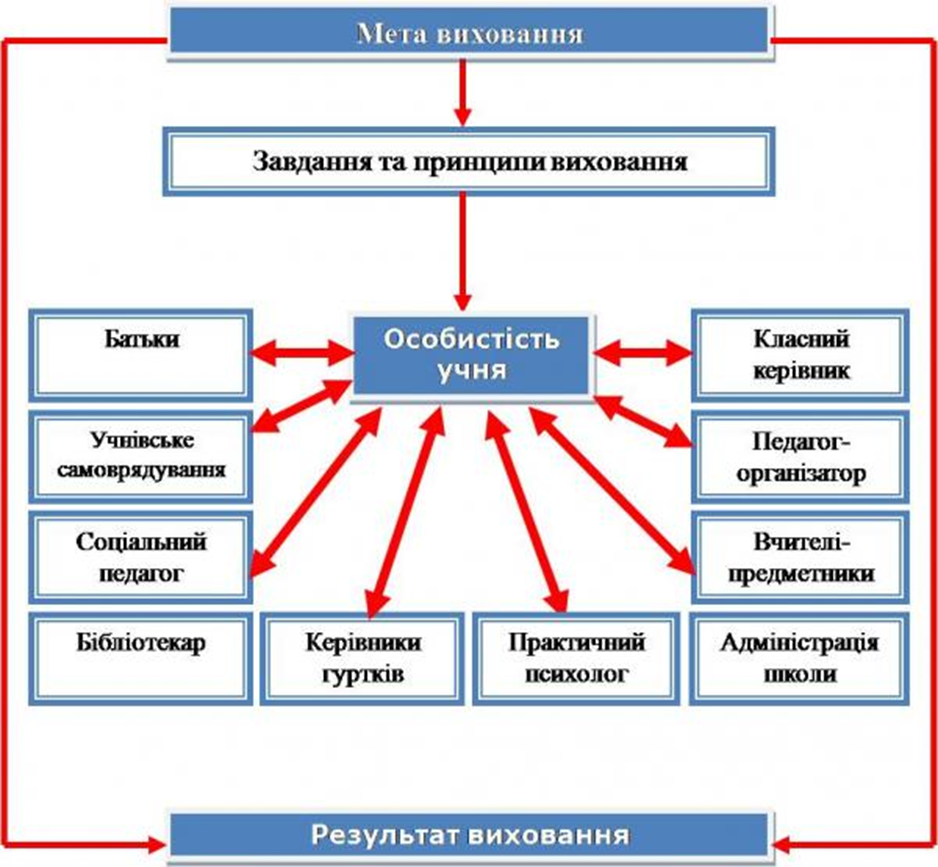 Завдання виховної системи:•	Виховувати дитину як громадянина країни, національно свідомого, життєво і соціально компетентного, здатного здійснювати самостійний вибір і приймати відповідні рішення у життєвих ситуаціях.•	Сприяти зростанню творчого духовного потенціалу особистості, розкриттю здібностей на кожному з виховних етапів.•	Розвивати дитяче самоврядування як осередок самореалізації громадянського виховання.•	Стимулювати саморозвиток, самовиховання, самоосвіту учнів та розвиток їх життєтворчої компетентності через участь у реалізації проектів соціального та благодійного напрямків.•	Створювати умови для розвитку життєтворчої компетентності учнів.•	Впроваджувати оптимальні методи, форми, засоби, що сприяють формуванню в учнівської молоді основ життєтворчості; розширення можливостей компетентного вибору особистістю свого життєвого шляху•	Забезпечення комфортних і безпечних умов навчання та праці.•	Створення освітнього середовища, вільного від будь-яких форм насильства та дискримінації.Для реалізації цих завдань у закладі освіти розроблений план виховної роботи навчального закладу та плани роботи класних керівників, які були затверджені на засіданні методичного об’єднання класних керівників. Ці плани охоплюють всі напрямки виховання: патріотичне, правове, моральне, художньо-естетичне, трудове, фізичне, екологічне, превентивне та включають у себе календарні, традиційні шкільні свята, заходи, конкурси, міські   заходи щодо втілення національної програми «Діти України», «Комплексної програми профілактики злочинності і бездоглядності», «Програми профілактики ВІЛ-інфекції», заходи щодо зміцнення моральності та утвердження здорового способу життя та ін.Виховна система ЗЗСО базується на принципах, що визначають основні вимоги до процесу виховання особистості учня, до його змісту, організацій, форм, методів та прийомів.Принципи виховної системи школи:•	принцип гуманізації і демократизації виховного процесу•	принцип зв’язку виховання з реальним життям•	виховання особистості в колективі в ході спільної діяльності•	єдність вимог і поваги до особистості•	послідовність, систематичність і єдність виховних впливів.Виховна робота реалізується за такими напрямами:•	Виховання громадянської свідомості через учнівське самоврядування, формування активної життєвої позиції.•	Виховання правової культури та профілактика правопорушень.•	Фізичне виховання та пропаганда здорового та безпечного способу життя.                  Психологічна підтримка учнів та вихованців.•	Національно-патріотичне виховання.•	Екологічне виховання.•	Моральне виховання.•	Родинне виховання.•	Художньо-естетичне виховання.•	Розвиток творчих здібностей учнів.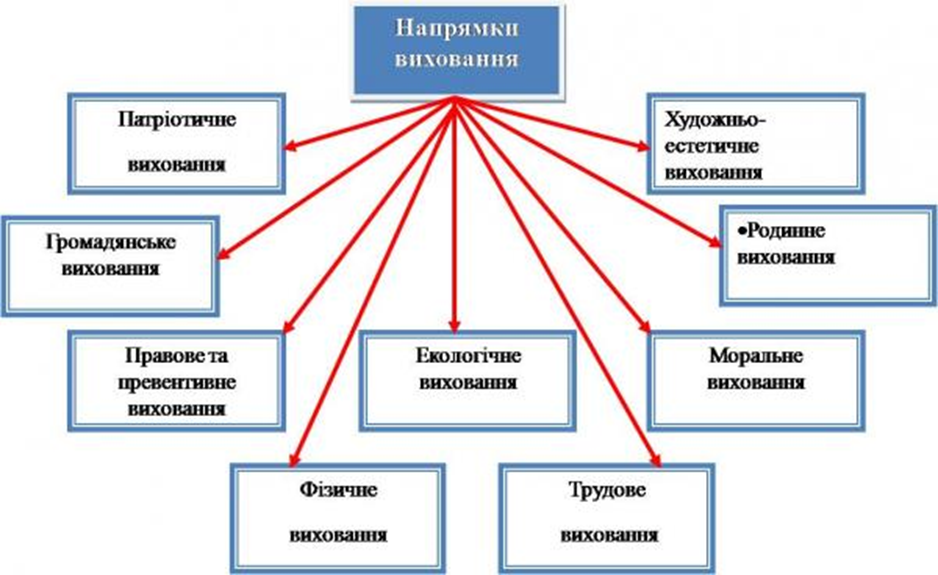         Виховна робота була спрямована на реалізацію календарних, традиційних  свят, конкурсів, заходів щодо втілення «Основних орієнтирів виховання учнів 1-9, 11 класів загальноосвітніх навчальних закладів»  ціннісне ставлення до себе;ціннісне ставлення до сім'ї, родини, людей;ціннісне ставлення особистості до суспільства і держави;ціннісне ставлення до праці;ціннісне ставлення до природи;ціннісне ставлення до культури і мистецтва Система виховної роботи закладу освіти забезпечує:•	активне залучення до процесу виховання батьківської громадськості;•	організацію методичної роботи з актуальних проблем виховання з педагогами, класними керівниками;•	розвиток активності школярів у різних видах діяльності та творчий розвиток здібностей, інтересів особистості у позашкільній діяльності;•	гуртування учнівських колективів навколо організації колективних творчих справ, участь у проектах;•	соціальну захищеність і підтримку учнів;•	співпрацю з дитячими молодіжними та громадськими організаціями, об’єднаннями, колективами;•	співробітництво з правоохоронними органами, соціальними службами з питань організації правової освіти, профілактичної роботи серед школярів;•	концентрацію сил педагогічного колективу за пріоритетними напрямками виховної роботи.Система виховної роботи спрямована на створення умов для розвитку та самореалізації особистості кожного учня. Пошук сучасних шляхів і засобів виховання школярів здійснюється на засадах педагогіки творчості і становить одну із найактуальніших проблем навчально-виховного процесу.Серцевиною виховного процесу є особистість: її нахили, здібності, потреби, інтереси, соціальний досвід, самовідданість, характер.Результатом виховної діяльності закладу є створення сучасної моделі випускника – людини, готової до самоосвіти, самовизначення та самореалізації у дорослому житті.Для керування виховним процесом в ЗЗСО створено методичне об'єднання класних керівників (керівник – Чухліб С.Я.)Методичне об'єднання класних керівників - структурний підрозділ внутрішньо -шкільної системи керування виховним процесом, який координує науково-методичну та організаційну роботу класних керівників.Основні завдання шкільного методичного об'єднання класних керівників:•	підвищення теоретичного, науково-методичного рівня підготовки класних керівників із питань психології та педагогіки;•	забезпечення виконання єдиних принципових підходів до виховання й соціалізації учнів;•	озброєння класних керівників сучасними виховними технологіями та знанням сучасних форм і методів роботи;•	вивчення, узагальнення та використання передового педагогічного досвіду роботи класних керівників;•	координування планування, організації та педагогічного аналізу виховних заходів класних колективів;•	сприяння становленню й розвитку системи виховної роботи класних керівників.Функції шкільного методичного об'єднання класних керівників:•	організує колективне планування і колективний аналіз життєдіяльності класних колективів;•	координує виховну діяльність класних колективів та організує їхню взаємодію в педагогічному процесі;•	планує і постійно коригує принципи виховання та соціалізації учнів;•	організує вивчення та запровадження класними керівниками сучасних технологій виховання, форм і методів виховної роботи;•	обговорює соціально-педагогічні програми класних керівників і творчих груп педагогів, матеріалами узагальнення передового досвіду роботи класних керівників, матеріалами атестації класних керівників;•	оцінює роботу членів об'єднання, клопочеться перед адміністрацією ЗЗСО про заохочення класних керівників.Структура виховної роботи  закладу освіти включає в себе і взаємодію ЗЗСО  з найближчим до неї середовищем на рівні сімей учнів: з батьками й особами, що їх замінюють, акцентуючи увагу на питаннях соціалізації дітей і молоді в тому чи іншому аспекті.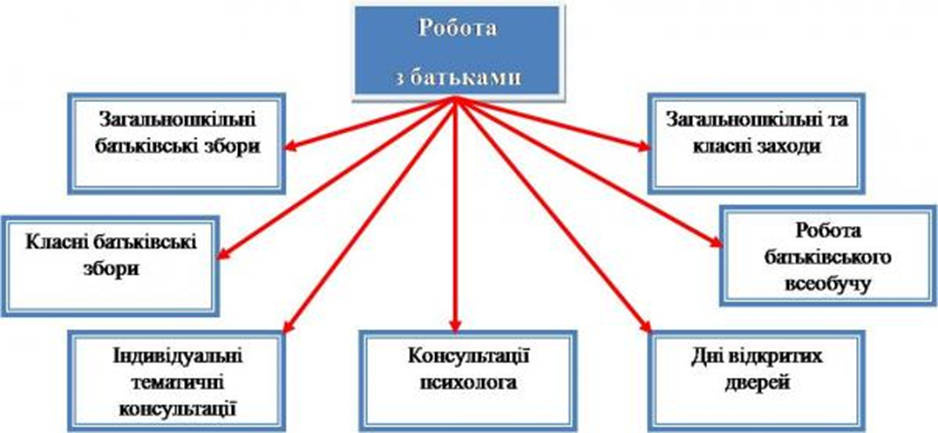    Виховна робота в школі носить плановий, цілеспрямований характер. Цьому свідчить комплекс  актуальних питань, які розглядались на нарадах при директорові, нарадах при заступникові з навчально-виховної роботи, малих педрадах, педрадах, серед яких:- Про організацію чергування по школі учителів та учнів у 2020/2021 навчальному році.- Про закріплення класних кімнат, кабінетів за класами у 2020/2021 навчальному році.- Про організацію харчування учнів школи та звільнення від оплати за харчування дітей пільгового контингенту у 2020/2021 навчальному році.- Про організацію профорієнтаційної роботи.- Про попередження дитячого травматизму під час організації навчально-виховного процесу.- Про стан відвідування учнями ЗЗСО.- Про стан комплектування гуртків та спортсекцій.- Про роботу щодо попередження правопорушень та злочинності серед учнів. - Про організацію та проведення осінніх канікул 2020 року.- Про стан виховної роботи в школі за І семестр 2020/2021 навчального року.- Про роботу школи по застереженню від дитячого травматизму в період зимових канікул 2021/2022 навчального року.-  Про стан  роботи з дітьми пільгового контингенту.          - Про організацію та проведення весняних канікул 2021 року.  
                  З метою формування здорового способу життя, забезпечення повноцінного розвитку дітей  організована робота з попередження дитячого травматизму, створено комісію з розслідування нещасних випадків, ведеться «Журнал реєстрації нещасних випадків, що трапились з учнями закладу освіти».      Аналіз роботи з попередження дитячого травматизму проводиться два рази на рік .  З метою збереження життя та здоров’я учнів учителями-предметниками проводяться інструктажі з техніки безпеки під час проведення лабораторних та практичних робіт, записи про які відмічаються у спеціальних та класних журналах. Особлива увага збереження життя та здоров’я дітей приділяється на уроках фізкультури.      На сьогодні, в основі сучасної ідеології фізкультурно-оздоровчої та фізкультурно-спортивної діяльності є: здоровий спосіб життя; цілеспрямована рухова активність; формування моральної та матеріальної відповідальності кожної особистості за стан здоров’я і способу життя; спрямування системи фізичного виховання на конкретну дитину з урахуванням потреб, цінностей, природних здібностей та характеру діяльності.              На батьківських зборах за участю психолога ЗЗСО, медичною сестрою розглядаються питання про захист здоров’я та забезпечення права людей жити в середовищі, не забрудненому тютюновим димом,запобігання наркоманії та зміцнення здоров’я.       Педагогічний колектив закладу освіти ознайомлений з результатами обстежень учнів, стан здоров’я кожної дитини враховується під час навантаження на уроках та в позаурочний час.      Дирекцією ЗЗСО, медпрацівниками здійснюється систематичний контроль за дотриманням санітарно-гігієнічних вимог навчально-виховного процесу, видано відповідні накази по закладу освіти.  У рамках  тижня здоров’я проведено виховні години на тему: «Молодь за здоровий спосіб життя», «Здоров’я – запорука добробуту й щасливого життя», «Скільки коштує здоров’я», «Бережіть здоров’я з молоду», «Паління шкідлива і небезпечна звичка», «Наркотичні речовини, небезпека їх вживання», «Спорт у нашому житті», «СOVID-19 та його профілактика», «Здорове харчування. Режим дня», «Основні питання вакцинації».       На виконання методичних рекомендацій Міністерства освіти та науки України  у закладі освіти проведений Тиждень безпеки дорожнього руху. Класними керівниками були проведені бесіди з правил дорожнього руху; батьківський лекторій «Навчання дітей правилам дорожнього руху»; конкурс малюнків «Дорожня азбука», бібліотечна виставка «Правила дорожнього руху. Обережно, діти на дорозі!», спортивні змагання «Правила дорожнього руху – гідні поваги»; оформлено куточок безпеки дорожнього руху; конкурс на кращий твір з теми «Безпечна дорога».         З метою формування екологічної культури учнів створено систему екологічної освіти та виховання. На базі  ЗЗСО  проводяться різноманітні дидактичні ігри, екскурсії, організовано різні форми роботи із використанням спеціальних карток, малюнків, таблиць, книжок екологічного змісту. У закладі освіти учні набувають екологічних знань у процесі вивчення природознавства, біології, географії, хімії, фізики та інших дисциплін, а також у різних формах позакласної роботи, суспільно-корисної праці з охорони природи свого краю: упорядкування пришкільної території, догляд за зеленими насадженнями («Алея шкільної пам’яті  на подвір’ї ЗЗСО).            Щоденно контролювався стан відвідування учнями занять, щомісяця проводилися рейди з профілактики правопорушень та злочинності серед учнів: „Урок”,  «Ні!»запізненням». Систематично проводилася робота проти запізнення учнів до закладу освіти: бесіди з учнями, батьками.  Батьки учнів, які систематично порушують Статут школи, запрошувалися на Раду профілактики та офіціально попереджалися про наслідки таких порушень.         Питання безпеки життєдіяльності, створення належних санітарно-гігієнічних умов та профілактика травматизму  є одним із найважливіших у роботі закладу освіти. У ЗЗСО  забезпечено безпечні та нешкідливі умови навчання, фізичного розвитку та зміцнення здоров’я, режиму роботи, формування гігієнічних навичок і засад здорового способу життя, збереження та зміцнення фізичного та психічного здоров’я учнів і вихованців.       В закладі освіти дана робота проводилась за наступними напрямками: - створення безпечних умов праці та навчання; - документальне оформлення роботи з охорони праці, безпеки життєдіяльності; - систематичне навчання учнів та працівників закладу освіти безпеці праці та життєдіяльності; - профілактика нещасних випадків; - робота з учнями в позаурочний час (виховні години); - організація спільної роботи з представниками  управлінь: охорони здоров’я, у справах сім’ї  та молоді, соціального захисту населення, з питань надзвичайних ситуацій;  - інформаційно-агітаційна діяльність та просвітницька робота; - робота з батьківською громадськістю; - контроль за дотриманням вимог чинного законодавства з питань охорони праці, безпеки життєдіяльності.      Заклад освіти забезпечений інструкціями з техніки безпеки, охорони життя і здоров’я здобувачів освіти загального характеру у з предметів підвищеної небезпеки. Розроблені і затверджені в установленному порядку загальношкільні заходи і план роботи з профілактики дитячого травматизму. Кожним класним керівником  розроблено комплект бесід із безпеки життєдіяльності для свого класу. Бесіди на навчальний рік було складено відповідно до поданих тем: - Безпека в побуті (опіки, отруєння, безпека з вогнем, побутова хімія і т.д.).- Безпека на ігрових, спортмайданчиках (рухливі ігри, спортінвентар). - Безпека перебування в закладі освіти.- Безпека перебування біля водоймищ.- Дорожньо-транспортний травматизм. - Пожежна безпека.- Електротравматизм та його попередження. - Безпека в надзвичайних ситуаціях. - Безпека праці. - Особиста гігієна та здоровий спосіб життя. - Надання першої долікарської допомоги. - Життя людини – найдорожча цінність (попередження суїцидальної поведінки дітей). Дані бесіди сплановано також у планах виховної роботи класних керівників. Перед канікулами проводиться комплексна бесіда з безпеки життєдіяльності. Класні керівники проводить цю бесіду в останній день перед канікулами.        На відповідних сторінках  класного журналу, ведеться облік проведення бесід, інструктажів, заходів з безпеки життєдіяльності. Позапланові  бесіди проводиться класними керівниками тоді, коли видано наказ по закладу освіти, відповідно до якого й  необхідно провести дану бесіду. У ЗЗСО проводиться системний і постійний  контроль за проведенням зазначених бесід та інструктажів. З метою попередження дитячого дорожньо-транспортного травматизму,узагальнення та розповсюдження кращих форм і методів профілактичної роботи серед дітей, прищеплення навичок безпечної поведінки на дорозі, запобігання випадків травмування дітей в автопригодах під час руху в закладі освіти був проведений Тиждень безпеки дорожнього руху «Увага! Діти на дорозі».  З метою попередження травматизму невиробничого характеру класні керівники проводять практичні заняття, зустрічі з медичними працівниками. На батьківських зборах був повторений алгоритм дій у разі виникнення нещасних випадків з дітьми, підтримується зв’язок з батьками з питань профілактики дитячого побутового травматизму. У класних кімнатах та кабінеті основ здоров’я поновлені куточки з безпеки життєдіяльності учнів.           Значна увага приділяється колективній творчій діяльності учнів, що сприяє зайнятості в позаурочний час, і має на меті виховання в них соціальної активності, допомагає їм реалізувати себе, самоствердитися, правильно й корисно для себе організувати свій вільний час.            Велика увага в ЗЗСО приділяється роботі з превентивного виховання: - запобігання проявам екстремізму, расової та релігійної нетерпимості; - проводився шкільний облік важковиховуваних підлітків та молодших школярів, які потребують допомоги, підтримки, організація відповідної психо-корекційної роботи з ними; - відвідування деструктивних сімей та робота з ними; - співпраця зі службою у справах дітей, медичними закладами, центром соціальної служби для молоді; - проводилась робота з педагогічним колективом закладу освіти (ознайомлення з новинками психолого-педагогічної літератури, бесіди, консультації з питань профілактики правопорушень серед неповнолітніх).         Протягом листопада-січня  класними керівниками 1-9, 11-го класів проведені роз’яснювальні бесіди серед учнів, та їх батьків щодо правил безпечної поведінки під час можливих надзвичайних подій та аварій в умовах осінньо-зимового періоду та безпечного користування електричними та іншими нагрівальними приладами.   У стінах рідного закладу освіти діти не тільки здобувають знання. Щоб допомогти учням повною мірою розкрити свій інтелектуальний, соціальний, духовний, фізичний потенціал, виховати їх громадянами, які мають активну життєву позицію, прагнуть взяти на себе відповідальність за суспільство, в якому вони живуть, підготувати їх до дійової участі в демократизації суспільства, в навчально-виховний процес було впроваджено систему учнівського самоврядування, провідними ідеями якої стали: організація пізнавальної, практичної, розвиваючої, соціальногромадської діяльності дітей та молоді; участь учнівської молоді у процесі виховання здорової, всебічно розвиненої особистості; захист прав та інтересів членів учнівського самоврядування; пріоритетність ігрових форм роботи з дітьми. природи, мистецтва, самого себе та знаходиться на належному рівні.      Виходячи із загальної виховної проблеми закладу освіти, головна увага приділялася формуванню громадянина – патріота України, створенню умов для самореалізації особистості відповідно до її здібностей, суспільних та власних інтересів, виховання громадянина з демократичним світоглядом і культурою, який не порушує прав і свобод людини, виховання в учнів свідомого ставлення до свого здоров’я, формування належних гігієнічних навичок і засад здорового способу життя, зміцненню фізичного здоров’я дітей, розвитку творчих здібностей для задоволення морально-духовних запитів через участь у різноманітних конкурсно-ігрових програмах, святах, фестивалях, створенню сприятливого психологічного мікроклімату,  створенню умов для задоволення соціальних проблем – залучення до активної творчої діяльності дітей всіх соціальних груп, їх оздоровлення та організація змістовного відпочинку під час канікул. У 2020-2021 н. р. слід продовжити працювати над вдосконаленням соціальної та  творчої активності учнів, самовихованням та самореалізацією учасників виховного процесу, здійсненням послідовності, наступності та єдності навчання й виховання.        Робота практичного психологаПсихологічна служба школи в своїй професійній діяльності керується Законом України “Про освіту”, Конвенцією ООН про права дитини, Правилами внутрішнього розпорядку школи, «Положенням про психологічну службу  України».У 2020/2021 навчальному році робота психологічної служби Бабинецької  ЗОШ І-ІІІ ступенів №13  була націлена на реалізацію наступних завдань:здійснення особистісно-орієнтованого підходу до учнів, який передбачає  розвиток творчих здібностей учнів, індивідуалізацію їх навчання з урахуванням інтересів і нахилів;забезпечення наступності між початковою, основною та старшою школами з урахуванням психологічних особливостей та рівня розвитку пізнавальної сфери учнів різних вікових груп. Створення належних умов для поступової адаптації учнів 1-х, 5-х класів до навчання у школі ІІ ступеню;спрямування роботи на збереження контингенту дітей, що мають високий рівень інтелектуального розвитку та забезпечення їх необхідною психологічною підтримкою;продовження роботи щодо формування в учнів навичок здорового способу життя та його збереження;психологічне супроводження  освітньої діяльності, спрямованої на розвиток творчої особистості шляхом підвищення ефективності індивідуальної роботи з учнями різного інтелектуального розвитку та дітьми, які потребують постійного педагогічного впливу і корекціїпсихологічне супроводження  профільного навчання;реалізація індивідуальних запитів педагогів, дітей, батьків щодо психологічної допомоги;У 2020/2021навчальному році було проведено:   Індивідуально-діагностична робота 13 здобувачів освіти.            Групова діагностика 218 здобувачів.            Консультації індивідуальні 22 здобувачів.            Консультації групові 64 здобувачів.            Профорієнтація 45 здобувачів.            Профілактична робота 340 здобувачів.            Корекція індивідуальна 35 здобувачів.            Корекція групова 272 здобувачів.            Навчальна діяльність 218 здобувачів.            Проведення ділових ігор 395 здобувачів            Просвіта 116 здобувачів.            Психологічний супровід дітей з особливими освітніми проблемами в умовах             Інклюзивного навчання 9 здобувачівОхорона праці	Робота педагогічного колективу школи з охорони праці організована згідно із Законом України «Про охорону праці» та Положенням про організацію роботи з охорони праці та безпеки життєдіяльності учасників освітнього процесу в установах і закладах освіти (26.12.2117  № 1669).Стан роботи з охорони праці, виробничої санітарії під час освітнього процесу в школі знаходиться під щоденним контролем адміністрації школи.Стан роботи з охорони праці, виробничої санітарії під час навчально-виховного процесу в школі знаходиться під щоденним контролем адміністрації школи.На початок 2020/2021 навчального року були оформлені всі необхідні акти-дозволи на проведення навчальних занять у кабінетах і шкільних приміщеннях підвищеної небезпеки,  акт санітарно-технічного стану школи.На засіданні педагогічної ради (протокол № 9 від 28.08.2021 року) затверджено річний план роботи школи на навчальний рік, де передбачено розділ «Заходи з охорони праці». Посадові обов’язки працівників, інструкції з техніки безпеки з блоком питань з охорони праці й безпеки життєдіяльності є в наявності. Інструкції складено згідно з Положенням про розробку інструкцій з охорони праці.У наказі по школі від 21.07.2019 року № 134-о «Про охорону праці та дотримання правил техніки безпеки у 2021/2022 навчальному році» передбачено відповідальних за організацію роботи з питань охорони праці, безпеки життєдіяльності під час освітнього процесу та в позаурочний час, попередження дитячого травматизму, відповідальних за електрогосподарство й пожежну безпеку в школі тощо. Наказом по школі від 17.08.2020 №53 «Про затвердження інструкцій з охорони праці та безпеки життєдіяльності учнів» були затверджені нові інструкції з охорони праці та безпеки життєдіяльності учнів.У школі є необхідні журнали реєстрації всіх видів інструктажів із питань охорони праці працівників і учнів школи. Відпрацьована програма вступного інструктажу з охорони праці для працівників  школи.Організація роботи з охорони праці контролюється директором школи. Вона включає: постійний контроль за навчанням з охорони праці; перевірку знань педагогів відповідно до інструкції та листа МОН України «Про вивчення правил охорони праці працівниками освіти»; контроль за організацією й періодичним проведенням занять з охорони праці з усіма категоріями працівників школи та учнями; систематичний контроль за проведенням різного роду інструктажів; контроль за розробкою й правильним оформленням інструкцій із техніки безпеки; організацію роботи комісії для оформлення актів-дозволів на використання спортивних залів, майданчиків, майстерень і контроль за її діяльністю; контроль за виконанням наказів відповідно до Закону України «Про охорону праці». У школі створена й постійно діє комісія з питань охорони праці та з трудових спорів. Така система контролю адміністрації школи у співпраці з профспілковим комітетом дає можливість цілеспрямовано вирішувати питання безпеки й життєдіяльності колективу.Відповідно до Законів України «Про охорону праці» та «Про колективні договори й угоди» між дирекцією школи й профспілковим комітетом підписаний Колективний договір, у якому визначені обов’язки сторін щодо організації безпечних і нешкідливих умов праці, а також умови реалізації працівниками школи своїх прав і соціальних гарантій на охорону праці.До уваги було взято: пропозиції працівників, аналіз стану робочих місць, стан виробничого травматизму, професійних захворювань. Крім того, було розроблено актуальні заходи щодо поліпшення безпеки умов праці на робочих місцях.Питання охорони праці обговорювалися на засіданні педради, нарадах при директорові.Для зниження впливу шкідливих факторів на життя та здоров’я працівників, учнів школи в кабінетах фізики, інформатики, хімії, майстернях, спортзалі передбачено проведення інструктажів – вступного та перед початком лабораторних і практичних робіт. У цих кабінетах на видному місці є інструкції та пам’ятки з техніки безпеки й охорони праці. Закуплені вогнегасникиі розташовані в доступних місцях по школі.Питання безпеки життєдіяльності учнів під час канікул постійно обговорювалися на батьківських зборах, інструктивно-методичних нарадах.Формування навичок безпечної поведінки, збереження та зміцнення здоров’я учнів – це основний напрям роботи школи. З цією метою в школі з 1-го по 11-ті класи вивчаються Правила дорожнього руху, проводяться місячники безпеки руху. Успішним є поєднання роботи з охорони життя й здоров’я з проведенням занять із цивільної оборони та надзвичайних ситуацій, відпрацюванням елементів евакуації учнів зі школи. Випускаються плакати на різні теми («Куріння та наше здоров’я», «Світ проти СНІДу», «Наш організм і наркотики», «Як захиститись від коронавірусу» та ін.). Розроблено інструктажі з техніки безпеки та охорони життя для учнів під час канікул і святкових днів. Класними керівниками проводяться бесіди з учнями з безпеки життєдіяльності. Учні 1—9, 11-х класів пройшли медичний огляд лікарями-фахівцями. Періодично учні 1—9, 11-х класів проходять перевірку на педикульоз. Постійно здійснюється контроль за роботою системи забезпечення нормального функціонування будівлі школи. Закуповуються необхідні миючи засоби для дотримання належного санітарно-гігієнічного стану школи.Але поряд з тим простежуються і недоліки у роботі з даного питання, а саме:не всі учителі систематично чергують у коридорах під час освітнього процесу;не в усіх навчальних кабінетах є аптечки;не в повній мірі виконуються ті норми, що потребують постійного фінансування (забезпечення працівників закупівля миючих засобів, засобів гігієни тощо).У наступному 2021/2022 навчальному році слід направити зусилля педагогічного колективу та адміністрації школи на усунення зазначених недоліків.Безпека життєдіяльності учнів      Упродовж  2020/2021 навчального року однією з задач роботи школи була робота з охорони життя та здоров'я учнів, попередження дитячого травматизму.      Робота з питань запобігання дитячого травматизму в школі здійснювалася у відповідності до законів України «Про освіту», «Про повну загальну середню освіту», «Про дорожній рух», Кодексу цивільного захисту України, «Про охорону дитинства», Указу Президента України від 20.11.2107 № 1121 «Про невідкладні заходи із забезпечення дорожнього руху», постанови Кабінету Міністрів України від 22.03.2101 № 270 «Про затвердження Порядку розслідування та обліку нещасних випадків невиробничого характеру», «Положення про організацію роботи з охорони праці учасників навчально-виховного процесу в установах і закладах освіти», затвердженого наказом Міністерства освіти і науки України від 01.08.2101 № 563 (назва із змінами, внесеними згідно з наказом Міністерства освіти і науки України від 20.11.2106 № 782), «Положення про порядок розслідування нещасних випадків, що сталися із здобувачами освіти під час освітнього процесу», затвердженого наказом Міністерства освіти і науки України від від 16 травня 2019 р. № 659, листів Міністерства освіти і науки України від26.05.2114 №1/9-266 «Про використання Методичних матеріалів «Вимоги безпеки під час канікул», від 16.06.2114 №1/9-319 «Про використання Методичних матеріалів щодо організація навчання і перевірки знань, проведення інструктажів з питань охорони праці, безпеки життєдіяльності в загальноосвітніх навчальних закладах»  та інших нормативно-правових документів.      З метою забезпечення реалізації державної політики в галузі охорони дитинства, проведено аналіз стану профілактичної роботи з питань безпеки життєдіяльності та охорони життя і здоров’я дітей, запобігання всім видам дитячого травматизму у навчальному закладі за 2021/2022 навчальний рік.   За результатами аналізу з'ясовано, що систему роботи педагогічного колективу школи з попередження дитячого травматизму складають:• планування та проведення профілактичних бесід з усіх видів дитячого травматизму класними керівниками з відповідною їх фіксацією в класних журналах та учнівських щоденниках;• проведення  вступного інструктажу учнів на початку навчального року;•проведення первинних (вересень, грудень, травень) та цільових і позапланових інструктажів учнів у разі необхідності;• організація позакласних виховних заходів з попередження дитячого травматизму;• залучення спеціалістів до проведення профілактичної роботи;• профілактична робота з батьками щодо попередження дитячого травматизму у побуті;• призначення відповідальних за безпеку дітей під час навчально-виховного процесу та проведення позакласних заходів;• розгляд та аналіз питань попередження дитячого травматизму на засіданнях педагогічних рад, нарадах при директорові, засіданнях методичних об’єднань   класних керівників, нарад при заступнику директора по виховній роботі;• контрольно-аналітична діяльність адміністрації щодо роботи педагогічного колективу з попередження дитячого травматизму.      В методичному кабінеті систематизовано законодавчі, нормативні, інструктивні документи з питань запобігання дитячого травматизму. Інформація з даного питання своєчасно і повністю доводиться до учасників навчально-виховного процесу на нарадах при директорові, засіданнях методичних об’єднань, батьківських зборах тощо.З метою ефективної організації роботи з попередження дитячого травматизму  в школі видано накази:- 07.08.2020 від 19 № 48 «Про підготовку до нового навчального року», -від 12.08.2020 № 50 «Про порядок проходження працівниками інструктажів з питань пожежної безпеки», -від 14.08.2020 № 52 «Про організацію роботи з охорони праці та створення безпечних умов навчання та виховання школярів в 2021/2022 навчальному році», -від 31.08.2020 № 62 « Про організацію роботи з  профілактики всіх видів дитячого  травматизму у школі у 2021/2022 навчальному році», -від 14.12.2020 №88 «Про проведення Новорічних та Різдвяних свят та дотримання правил безпеки життєдіяльності в період зимових канікул 2021/2022 навчального року», -від 10.02 2021 № 06-ОП «Про встановлення протипожежного режиму у закладі освіти 2021 році» -від 17.02.2021 №47-О «Про посилення заходів спрямованих на збереження життя та здоров’я здобувачів освіти», -від 10.02.2021 №08-ОП «Про організацію роботи з питань протипожежної безпеки  Бабинецького ЗЗСО І-ІІІ ст. № 13 у 2020-2021 навчальному році»,  -від 22.03.2021 № 10-ОП « Про організацію профілактичної роботи з безпеки життєдіяльності у весняно-літній період 2021 року у Бабинецькому ЗЗСО І-ІІІ ст. № 13»; - Питання попередження дитячого травматизму були розглянуті на:- педраді -  «Про попередження дитячого травматизму на період літніх канікул 2020 року» ( березень, протокол № 4);- нарадах при директорові – «Про заходи щодо охорони праці та зміцнення здоров'я учнів та організації медичного супроводу освітнього процесу, організація роботи закладу з охорони праці» (вересень); «Про стан роботи з  безпеки життєдіяльності та охорони праці учасників освітнього процесу у школі» (жовтень);  «Про організацію Новорічних свят в Бабинецькій ЗОШ І-ІІІ ступенів» (грудень); «Про стан роботи з  безпеки життєдіяльності та охорони праці учасників освітнього процесу у школі» (лютий); «Про   стан  роботи   з попередження дитячого травматизму», «Про  попередження всіх   видів  дитячого травматизму під час оздоровлення та відпочинку дітей влітку 2021 року» (травень);- нарадах при заступникові директора з навчально-виховної роботи – «Про організацію роботи з попередження дитячого травматизму» (вересень); «Про попередження дитячого травматизму у І-у семестрі 2020/2021 навчального року» (грудень); «Про роботу з попередження дитячого травматизму» (березень); «Про підсумки роботи з попередження дитячого травматизму за 2021/2022 навчальний рік» (травень); - засіданні методичного об’єднання  класних керівників 5-11 класів ( вересень, протокол  № 1)-  інструктивно-методичних нарадах з виховної роботи;- класних батьківських зборах, про що є відповідні записи у протоколах батьківських зборів.Моніторинг випадків дитячого травматизму за навчальний рік:ІІ. Здійснення профілактичної роботи в школі 
    Слід зазначити, що в закладі створені безпечні умови для навчання та виховання учнів. Учасники освітнього процесу в цілому дотримуються санітарно-гігієнічних вимог та вимог безпеки під час проведення уроків та позакласних заходів. Відповідно до нормативних вимог з учнями проводилися інструктажі з техніки безпеки на уроках фізики, хімії, інформатики, трудового навчання, фізичного виховання, при організації екскурсій, ігор, індивідуальні бесіди тощо.    Одним із шляхів запобігання наявних негативних факторів та подолання їх наслідків, практичної реалізації завдань, визначених у державних документах, є впровадження в навчальний процес курсу «Основи здоров'я» (5-9 кл.), програма якого визначається практичним спрямуванням, передбачає формування основних моделей безпеки під час виникнення побутових, природних, техногенних надзвичайних ситуацій. Учні та працівники школи систематично проходять медичний огляд.     Адміністрацією школи проводився облік екскурсій та поїздок учнів школи, а бесіди з попередження дитячого травматизму, які проводили вчителі перед екскурсіями та позашкільними заходами, реєструвалися в окремому журналі інструктажів.     Під час відрядження учнів на олімпіади, екскурсії, змагання, конкурси наказом директора школи призначались вчителі, відповідальні за збереження життя та здоров’я цих дітей, контролювалося виконання цих наказів.    Робота з попередження усіх видів дитячого травматизму проводилась класними керівниками систематично. В календарних планах з виховної роботи є окремий розділ з попередження дитячого травматизму. Класні керівники регулярно проводили бесіди, тематичні класні години з профілактики травмування учнів. Усі бесіди та інструктажі фіксувались в класних журналах, журналах з охорони праці та безпеки життєдіяльності учнів.    Для удосконалення профілактичної роботи щодо запобігання дитячого травматизму серед учнів класними керівниками було проведено комплекс бесід:- правила дорожнього руху;- правила протипожежної безпеки;- запобігання отруєнь;- правила безпеки при користуванні газом;- правила безпеки з вибухонебезпечними предметами;- правила безпеки на воді;- правила безпеки користування електроприладами, при поводженні з джерелами електроструму.     Крім того, класні керівники провели додаткові бесіди з учнями  з попередження всіх видів травматизму перед початком осінніх, зимових, весняних та літніх  канікул, оформлені Пам’ятки для дітей та їх батьків.     Під постійним контролем класних керівників знаходиться відвідування школи учнями. Причини пропусків занять негайно з’ясовуються, підтримується постійний зв’язок з батьками.     Питання профілактики дорожньо-транспортного дитячого травматизму, охорони життя і здоров'я учнів, відповідальності батьків за дотриманням контролю за дітьми в позаурочний час були обговорені на батьківських зборах у вересні, грудні, травні 2021/2022 навчального  року.     Питання  стану роботи в школі щодо профілактики та запобігання всіх видів дитячого травматизму було заслухано на педагогічній раді.     В школі була спланована та проводилась позакласна робота з питань безпеки життєдіяльності учнів: – проведено бесіди з учнями з профілактики кишково-шлункових захворювань, профілактики простудних та паразитарних захворювань, профілактики захворювань зору, постави;– на початку навчального року проведено вступний інструктаж з безпеки життєдіяльності та охорони праці з усіма учнями закладу освіти та інструктажі на робочих місцях;– проведено інструктажі під час проведення лабораторних та практичних робіт з фізики, хімії, інформатики, трудового навчання, перед вивченням окремих тем з фізичної культури;– ведуться журнали інструктажів з безпеки життєдіяльності та охорони праці;– класними керівниками  систематично проводяться бесіди з попередження усіх випадків дитячого травматизму напередодні канікул та за програмами з предметів «Основи здоров’я», записи ведуться на сторінках класних журналів та у щоденниках учнів;– проведені практичні заняття для педагогічних працівників та учнів початкової школи учителями фізичної культури та предмету «Захист України» «День цивільного захисту» (квітень);– проведені лекційні заняття з учнями закладу освіти на теми: «Безпека на дорозі» (травень);– здійснився контроль за своєчасним проведенням необхідних випробувань і технічних оглядів устаткування в кабінетах, спортивному залі та на спортивному майданчику (серпень, січень);– проведено повторні інструктажі з працівниками з охорони праці і правильності оформлення документації (березень);– розроблено та проведено заходи щодо відзначення Всесвітнього дня охорони праці (квітень);– заплановано заняття з  щодо проведення первинного інструктажу з безпеки життєдіяльності з учнями та їх батьками перед початком літніх канікул (травень);практичним психологом проведено бесіди з учнями початкової школи :«Вчимося керувати емоціями. Профілактика деструктивної поведінки» (листопад-грудень, лютий, травень), «Корисні чи небезпечні? Комп’ютерні ігри» (січень), «Формування ігрової діяльності першокласників» (литопад-грудень), бесіди з елементами тренінгу для дітей середньої та старшої школи: «Розвиток «соціального інтелекту» як профілактика агресивної поведінки, «Формування свідомості, значення організованості, дисциплінованості у поведінці, у стосунках із ровесниками та дорослими», бесіда на тему «Формування відповідальності і причинно-наслідкові зв’язки (лютий, травень);класними керівниками проведено  бесіди для дітей початкової школи: «Як не потрапити у халепу на вулиці та вдома» (вересень), «Які звички корисні» (жовтень), «Здоровий спосіб життя – запорука успіху»; профілактика тютюнопаління (вересень-грудень); загальна інформація про ВІЛ-інфекцію, шляхи передачі ВІЛ і профілактика (грудень), «Здоров’я – цінність життя» (квітень);– проведені практичні заняття з безпеки життєдіяльності, здорового способу життя, пожежної безпеки, правил дорожнього руху для груп дітей різних вікових категорій.     Питання профілактики всіх видів дитячого травматизму серед учнів обговорювалися на батьківських зборах. Класні керівники залучали батьків до проведення екскурсій з метою запобігання випадкам дитячого травматизму.     Велись журнали обліку нещасних випадків, що сталися під час освітнього процесу з учнями, в побуті та мікротравм,  журнали  реєстрації первинного, позапланового, цільового інструктажів з БЖД у навчальних кабінетах і класних кімнатах та кабінетах хімії, фізики, інформатики, майстернях з обслуговуючої та технічної праці, спортзалі. У вище зазначених приміщеннях розміщені правила техніки безпеки, затверджені директором школи.     На поверхах школи та в навчальних кабінетах розміщені плани евакуації учнів на випадок виникнення пожежі, затверджені згідно вимог. Класні керівники на виховних годинах нагадували учням про шляхи евакуації із приміщення школи, план дій у випадках виникнення пожежі, надзвичайних ситуацій.     Учителі   вели чергування під час перерв на поверхах та подвір’ї школи. Був складений графік чергування вчителів та адміністрації школи, в обов'язки яких входять підтримка дисципліни на перервах та запобігання травмування учнів.      У вересні, грудні 2020 року та травні 2021 року заступником директора з навчально-виховної роботи було перевірено:•	журнали інструктажу з техніки безпеки для учнів у навчальних кабінетах, кабінетах фізики, хімії, біології, технічної та обслуговуючої праці, спортивній залі;•	наявність записів у класних журналах з БЖД та щоденниках учнів про проведення інструктажів з безпеки життєдіяльності;•	ведення у класних журналах сторінок «Бесіди». Під час перевірки було виявлено:1.	У наявності є всі перелічені журнали.2.	У кабінетах фізики, хімії, біології, технічної та обслуговуючої праці, інформатики, «Захист України», спортивній залі наявні інструкції з техніки безпеки. В усіх навчальних кабінетах є правила поведінки в кабінеті.3.	У класних журналах у наявності вступний інструктаж з безпеки життєдіяльності.     Комісія, на чолі із завгоспом школи Кубицьким В.М., перевіряла наявність працюючих електроламп, справність електроприладів, безпечність шкільних козирків, кріплення шаф, дошок, спортобладнання. Було замінене скло у вікнах, перевірені замки на запасних виходах.     Та поряд з цим в роботі з питаннь застереження дитячого травматизму є певні недоліки. Так, під час перерв учні 1 – 4 класів та 5 - 7 класів поводяться травмонебезпечно (бігають по коридору та сходах школи, перегинаються на перилах сходів), про що неодноразово отримували попередження. З цих питань проводилися класними керівниками додаткові бесіди.Управлінська та організаційна діяльність 	Упродовж 2020/2021 навчального року адміністрацією школи опрацьовувались, вивчались та аналізувались питання з управлінської, організаційної, освітньої діяльності, а саме: управлінська діяльність адмістрації  школи та здійснення внутрішкільного контролю;організація освітнього процесу, рівень знань, умінь та навичок учнів, стан викладання предметів і курсів регіонального та шкільного компонентів базового навчального плану;організація системи методичної роботи та навчально-методичне забезпечення педагогічного процесу;стан роботи школи щодо реалізації  концепції національного  виховання;організація роботи  з охорони праці та попередження дитячого травматизму;охорона дитинства та робота з дітьми пільгового контингенту;кадрове забезпечення діяльності закладу освіти: атестація та проходження педагогічними працівниками курсів підвищення кваліфікації;організація роботи закладів освіти під час карантинних обмежень.Робота з направлення діяльності закладу в межі нормативно – правового поля була ключовою   протягом року, а саме: розроблено функціональні обов’язки директора, заступників директора, педагогічних працівників, класних керівників, завідуючих кабінетів, спеціалістів, обслуговуючого персоналу;розроблено та прийнято Правила внутрішнього трудового розпорядку закладу;розроблені та затверджені функціональні обов’язки працівників закладу з питань охорони праці;завершено створення номенклатури справ закладу освіти; проводилась цілеспрямована робота щодо вдосконалення діяльності всіх структур закладу згідно  з його Статутом;Колективний договір між адміністрацією школи та профспілковим комітетом відповідає сучасним нормативно-законодавчим документам.Цілеспрямовано проводилась робота щодо підвищення культури управління навчальним закладом,   а саме: зміцнення виробничої дисципліни; розвитку інформаційного забезпечення всіх учасників освітнього  процесу. 	У школі створені та працювали органи самоврядування: рада закладу, батьківська рада, батьківські комітети класів, методична рада. За участю вищезазначених органів вирішувалися найбільш важливі питання діяльності закладу, залучення та використання позабюджетних коштів, розвиток матеріально–технічної бази, організація освітнього процесу. 	Таким чином, у 2021/2022 навчальному році велась системна планова робота з даного питання. Але серед недоліків слід назвати труднощі, а саме: в забезпеченні 100%-го володіння педагогічними кадрами ІКТ та недостатню забезпеченість школи комп’ютерами. У наступному році слід направити зусилля на залучення позабюджетних коштів на придбання комп’ютерної техніки, що значно підвищить рівень і якість управлінської та організаційної діяльності.Фінансово-господарська діяльність                  Планово-господарська діяльність школи у 2020/2021 навчальному році була спрямована на створення належних санітарно-побутових умов навчання та виховання учнів, вдосконалення навчально-матеріальної бази школи, осучаснення інтер’єру шкільних приміщень. Достатньо уваги було приділено питанню економії енергоносіїв, раціональному використанню фінансових ресурсів. Основними джерелами фінансування школи були: державне (місцевий бюджет) – оплата енергоносіїв, харчування дітей пільгового контингенту, заробітна плата працівників школи.На реалізацію освітньої програми «Нова українська школа» за рахунок державної субвенції придбано:парти одномісні – 42 шт на суму 64500 грн;роздатковий дидактичний матеріал на загальну суму 25530,54 грн.дез. засоби - 48569 грнЗа батьківські кошти придбано:жалюзі на вікна в кабінети № 11 (Чухліб С.Я.,), № 6 (Мілевська І.В.);В школі зроблено поточні ремонти в кабінетах  № 7 (Любімова О.В..), зроблено натяжну стелю, № 6 (Мілевська І.В..), пофарбовано стіни, дршку, покладено новий ленолеум , пофарбовано підлогу в кабінетах та коридорахЗдійснено капітальний ремонт туалетівПри організації планово-господарчої діяльності у 2020/2021 навчальному році направити зусилля на вирішення таких питань: продовжити роботу з економного та раціонального використання енергоносіїв, фінансових ресурсів;посилити роботу з урізноманітнення джерел позабюджетних надходжень;особливу увагу приділити ремонту системи опалення та водопостачання за рахунок місцевого бюджету;забезпечити комплектацію необхідними меблями та наочністю перші класи, які будуть працювати у 2021/2022 навчальному році за новими стандартами початкової освіти;продовжити роботу з заміни світильників, що вичерпали термін використання на енергозберігаючі;прийняти участь у обласному конкурсі з енергозбереження;посилити роботу зі збереження майна в нічний час. Закупити та встановити 2 відеокамери по периметру споруди школи.Кіль-кість випускниківПродовжують отримувати освітуПродовжують отримувати освітуПродовжують отримувати освітуПродовжують отримувати освітуНе навча-ютьсяЗ нихЗ нихЗ нихЗ нихЗ нихЗ нихКіль-кість випускниківВНЗ І-ІІ р.акр.ПТНЗ10кл. загальноосвітні навчальні заклади10 кл. вечірньої школиНе навча-ютьсяПрацевлаштованоНе працюють, не навчаютьсяНе працюють, не навчаютьсяНе працюють, не навчаютьсяХворі та виїхали за межі областіІнші (виїхали за межі України)Кіль-кість випускниківВНЗ І-ІІ р.акр.ПТНЗ10кл. загальноосвітні навчальні заклади10 кл. вечірньої школиНе навча-ютьсяПрацевлаштованоКількістьПІБАдресаХворі та виїхали за межі областіІнші (виїхали за межі України)2020/20213715913--------Кіль-кість випускниківПродовжують отримувати освітуПродовжують отримувати освітуПродовжують отримувати освітуПродовжують отримувати освітуНе навча-ютьсяЗ нихЗ нихЗ нихЗ нихКіль-кість випускниківВНЗ ІІІ-ІV р.акр.ВНЗ І-ІІ р.акр.ПТНЗІнші Не навча-ютьсяПрацевлаштованоНе працюють, не навчаютьсяХворі та виїхали за межі областіІнші (виїхали за межі країни)2020/2021117121----1Вища категорія413%2І категорія1031%3ІІ категорія619%4Спеціаліст1237%Предмет викладанняКількість вчителівВища категоріяІкатегоріяІІкатегоріяспеціалістЗ них мають званняПрим.Початкові класи82312-Українська мовата література321--Англійська мова2-11--Історія1-1---Математика2-2      ---Інформатика1--1-Географія1--1--Фізика1--1--Біологія1---1-Хімія11----Трудове навчання21--1-Музичнемистецтво1-1---Основи здоров’я------Фізична культура1---1-асистенти55Разом3068512РікКількість  учнівПочатковийрівень%Середнійрівень%Достатнійрівень%Високийрівень%2020/20213803614116477731208№ПІП учняКласПредметМісце1Самусенко Евеліна7-БУкраїнська мова та література12Якимець Діана7-БУкраїнська мова та література13Зауліна Владислава8-АУкраїнська мова та література2Основні показники2021/2022Кількість учнів 380Всього читачів349Всього читачів учнів313Кількість відвідувань3418Книговидача3216Фонд підручників6426Фонд художньої літератури9124Проведено масових заходів27Забезпечити організацію безкоштовного харчування у вигляді вручення продуктового набору для дітей-сиріт, дітей позбавлених батьківського піклування, дітей із сімей, які отримують допомогу відповідно до Закону України «Про державну соціальну допомогу малозабезпеченим сім’ям», дітей, батьки яких є учасниками проведення антитерористичної операції, дітей з особливими освітніми потребами.ЗДВР Шома А.А.Протягом навчального рокуЗмінити склад робочої групи з розробки та запровадження процедур, заснованих на принципах НАССР, та адаптованих до конкретних умов організації харчування у закладі освіти з числа відповідальних за організацію харчування.ЗДВР Шома А.А.На початку навчального рокуЗдійснювати прийом продуктів харчування лише за наявності супровідних документів, що підтверджують їх походження, безпечність і якість, відповідність вимогам державних стандартів.Медична сестра Сидоренко Н.І.ПостійноЗабезпечити дотримання вимог чинних санітарних норм з протиепідемічного режиму  у буфеті закладу освіти, профілактики харчових отруєнь, гострих кишкових інфекцій.Медична сестра Сидоренко Н.І.ПостійноПитання раціонального харчування розглянути на батьківських зборах, розмістити в інформаційних куточках для батьків рекомендації щодо організації правильного та раціонального  харчування вдома.ЗДВР Шома А.А.ПостійноНавчальний рікК-ть учнів у школіГрупи здоров’яГрупи здоров’яГрупи здоров’яДіти звільнені від уроківДіти звільнені від уроківНавчальний рікК-ть учнів у школіОсновна група здоров’яСпец.групаздоров’яПідготовчагрупа здоров’яФізичнакультураТехнічна табслуговую об працяСільсько-господарські роботи2011/2012459337 (73%)20 (4%)87 (19%)152152012/2013463327 (70,6%)39 (8,4%)89 (19,2%)8882013/2014475423 (89%)40 (8%)12 (3%)8112014/2015490425 (89%)47 (8%)12 (3%)8--2015/2016473303(64%)35(7%)127(27%)8(2%)--2016/2017484352(72,7%)21(4,3%)105(21,6%)6(1,2%)2(0,4%)-2017/2018504381(75,5%)36 (7,1%)81(16%)6 (1,1%)2 (0,3%)-2018/2019474370(78%)23(4,8%)75(15,8%)6(1,2%)1(0,2%)-2019/2020435324(74,4%)19(4,3%)88(20.2%)4(0,9%)--№ЗахворюванняКількість учнів (з вадами здоров’я)1Хвороби ендокринної системи 152Хвороби крові і кровотворних органів33Хвороби органів дихання 44Хвороби нервової системи 305Хвороби органів зору476Хвороби ЛОР-органів427Хвороби системи кровообігу258Хвороби органів травлення119Хвороби сечовидільної системи та статевих органів 310Хвороби шкіри311Хвороби кістково м’язової системи3412Туб. віраж-13Вроджені аномалії114Психічні розлади115Всього хворих162
Місяць
Всього випадків травматизму 
Травмовано під час навчально-виховного процесу 
Травмовано під час навчально-виховного процесу 
Травмовано в позаурочний час 
Травмовано в позаурочний час 
Місяць
Всього випадків травматизму 
Урок, заняття 
На перерві, інше 
Дорожньо-транспорті пригоди 
Побутові випадки вересень 40 10 3жовтень10 0 0 1листопад1 1 0 00грудень10 1 0 0січень00 0 0 0лютий000 00березень10 0 0 1квітень00000травень00000